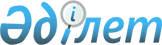 О внесении изменений в решение 10 сессии Бухар-Жырауского районного маслихата от 28 декабря 2023 года № 10 "О бюджетах сел, поселков и сельских округов района на 2024-2026 годы"Решение Бухар-Жырауского районного маслихата Карагандинской области от 28 марта 2024 года № 16
      В соответствии с Кодексом Республики Казахстан "Бюджетный кодекс Республики Казахстан", Законом Республики Казахстан "О местном государственном управлении и самоуправлении в Республике Казахстан районный маслихат РЕШИЛ:
      1. Внести в решение 10 сессии Бухар-Жырауского районного маслихата от 28 декабря 2023 года №10 "О бюджетах сел, поселков и сельских округов района на 2024-2026 годы" следующие изменения:
      1) пункт 1 изложить в следующей редакции:
      "1. Утвердить бюджет поселка Ботакара на 2024-2026 годы согласно приложениям 1, 2 и 3, в том числе на 2024 год в следующих объемах:
      1) доходы – 359 324 тысяч тенге, в том числе по:
      налоговым поступлениям – 69 105 тысяч тенге;
      неналоговым поступлениям – 0 тенге;
      поступлениям от продажи основного капитала – 959 тысяч тенге;
      поступлениям трансфертов – 289 261 тысяч тенге;
      2) затраты – 362 715 тенге;
      3) сальдо по операциям с финансовыми активами – 0 тысяч тенге:
      приобретение финансовых активов – 0 тенге;
      поступления от продажи финансовых активов государства – 0 тенге;
      4) дефицит (профицит) бюджета – минус 0 тенге;
      5) финансирование дефицита (использование профицита) бюджета – 0 тысяч тенге, в том числе:
      поступление займов – 0 тенге;
      погашение займов – 0 тенге;
      используемые остатки бюджетных средств – 3 390 тенге;
      6) субвенция – 123 441 тысяч тенге.";
      2) пункт 2 изложить в следующей редакции:
      "2. Утвердить бюджет поселка Габидена Мустафина на 2024-2026 годы согласно приложениям 4, 5 и 6, в том числе на 2024 год в следующих объемах:
      1) доходы – 84 107 тысяч тенге, в том числе по:
      налоговым поступлениям – 36 515 тысяч тенге;
      неналоговым поступлениям – 0 тенге;
      поступлениям от продажи основного капитала – 0 тенге;
      поступлениям трансфертов – 47 592 тысяч тенге;
      2) затраты – 84 109 тысяч тенге;
      3) сальдо по операциям с финансовыми активами – 0 тысяч тенге:
      приобретение финансовых активов – 0 тенге;
      поступления от продажи финансовых активов государства – 0 тенге;
      4) дефицит (профицит) бюджета – минус 0 тенге;
      5) финансирование дефицита (использование профицита) бюджета – 0 тысяч тенге, в том числе:
      поступление займов – 0 тенге;
      погашение займов – 0 тенге;
      используемые остатки бюджетных средств – 2 тенге;
      6) субвенция – 42 696 тысяч тенге.";
      3) пункт 3 изложить в следующей редакции:
      "3. Утвердить бюджет поселка Кушокы на 2024-2026 годы согласно приложениям 7, 8 и 9, в том числе на 2024 год в следующих объемах:
      1) доходы – 746 075 тысяч тенге, в том числе по:
      налоговым поступлениям – 77 087 тысяч тенге;
      неналоговым поступлениям – 0 тенге;
      поступлениям от продажи основного капитала – 545 691 тысяч тенге;
      поступлениям трансфертов – 123 297 тенге;
      2) затраты – 754 079 тысяч тенге;
      3) сальдо по операциям с финансовыми активами – 0 тысяч тенге:
      приобретение финансовых активов – 0 тенге;
      поступления от продажи финансовых активов государства – 0 тенге;
      4) дефицит (профицит) бюджета – минус 0 тенге;
      5) финансирование дефицита (использование профицита) бюджета – 0 тысяч тенге, в том числе:
      поступление займов – 0 тенге;
      погашение займов – 0 тенге;
      используемые остатки бюджетных средств – 8 004 тенге;
      6) субвенция – 0 тысяч тенге.";
      4) пункт 4 изложить в следующей редакции:
      "4. Утвердить бюджет Доскейского сельского округа на 2024-2026 годы согласно приложениям 10, 11 и 12, в том числе на 2024 год в следующих объемах:
      1) доходы – 131 414 тысяч тенге, в том числе по:
      налоговым поступлениям – 33 669 тысяч тенге;
      неналоговым поступлениям – 0 тенге;
      поступлениям от продажи основного капитала – 205 тысяч тенге;
      поступлениям трансфертов – 97 540 тенге;
      2) затраты – 149 865 тысяч тенге;
      3) сальдо по операциям с финансовыми активами – 0 тысяч тенге:
      приобретение финансовых активов – 0 тенге;
      поступления от продажи финансовых активов государства – 0 тенге;
      4) дефицит (профицит) бюджета – минус 0 тенге;
      5) финансирование дефицита (использование профицита) бюджета – 0 тысяч тенге, в том числе:
      поступление займов – 0 тенге;
      погашение займов – 0 тенге;
      используемые остатки бюджетных средств – 18 451 тенге;
      6) субвенция – 56 118 тысяч тенге.";
      5) пункт 5 изложить в следующей редакции:
      "5. Утвердить бюджет Кокпектинского сельского округа на 2024-2026 годы согласно приложениям 13, 14 и 15, в том числе на 2024 год в следующих объемах:
      1) доходы – 93 240 тысяч тенге, в том числе по:
      налоговым поступлениям – 24 790 тенге;
      неналоговым поступлениям – 0 тенге;
      поступлениям от продажи основного капитала – 72 тысяч тенге;
      поступлениям трансфертов – 68 378 тысяч тенге;
      2) затраты – 95 926 тысяч тенге;
      3) сальдо по операциям с финансовыми активами – 0 тысяч тенге:
      приобретение финансовых активов – 0 тенге;
      поступления от продажи финансовых активов государства – 0 тенге;
      4) дефицит (профицит) бюджета – минус 0 тенге;
      5) финансирование дефицита (использование профицита) бюджета – 0 тысяч тенге, в том числе:
      поступление займов – 0 тенге;
      погашение займов – 0 тенге;
      используемые остатки бюджетных средств – 2 686 тенге;
      6) субвенция – 62 789 тысяч тенге.";
      6) пункт 6 изложить в следующей редакции:
      "6. Утвердить бюджет Корнеевского сельского округа на 2024-2026 годы согласно приложениям 16, 17 и 18, в том числе на 2024 год в следующих объемах:
      1) доходы – 62 413 тысяч тенге, в том числе по:
      налоговым поступлениям – 7 457 тысяч тенге;
      неналоговым поступлениям – 0 тенге;
      поступлениям от продажи основного капитала – 0 тенге;
      поступлениям трансфертов – 54 956 тысяч тенге;
      2) затраты – 62 415 тысяч тенге;
      3) сальдо по операциям с финансовыми активами – 0 тысяч тенге:
      приобретение финансовых активов – 0 тенге;
      поступления от продажи финансовых активов государства – 0 тенге;
      4) дефицит (профицит) бюджета – минус 0 тенге;
      5) финансирование дефицита (использование профицита) бюджета – 0 тысяч тенге, в том числе:
      поступление займов – 0 тенге;
      погашение займов – 0 тенге;
      используемые остатки бюджетных средств – 2 тенге;
      6) субвенция – 50 194 тысяч тенге.";
      7) пункт 7 изложить в следующей редакции:
      "7. Утвердить бюджет Петровского сельского округа на 2024-2026 годы согласно приложениям 19, 20 и 21, в том числе на 2024 год в следующих объемах:
      1) доходы – 70 161 тысяч тенге, в том числе по:
      налоговым поступлениям – 12 219 тысяч тенге;
      неналоговым поступлениям – 0 тенге;
      поступлениям от продажи основного капитала – 0 тенге;
      поступлениям трансфертов – 57 942 тысяч тенге;
      2) затраты – 71 280 тысяч тенге;
      3) сальдо по операциям с финансовыми активами – 0 тысяч тенге:
      приобретение финансовых активов – 0 тенге;
      поступления от продажи финансовых активов государства – 0 тенге;
      4) дефицит (профицит) бюджета – минус 0 тенге;
      5) финансирование дефицита (использование профицита) бюджета – 0 тысяч тенге, в том числе:
      поступление займов – 0 тенге;
      погашение займов – 0 тенге;
      используемые остатки бюджетных средств – 1119 тенге;
      6) субвенция – 53 172 тысяч тенге.";
      8) пункт 8 изложить в следующей редакции:
      "8. Утвердить бюджет сельского округа Баймырза на 2024-2026 годы согласно приложениям 22, 23 и 24, в том числе на 2024 год в следующих объемах:
      1) доходы – 72 444 тысяч тенге, в том числе по:
      налоговым поступлениям – 16 525 тысяч тенге;
      неналоговым поступлениям – 0 тенге;
      поступлениям от продажи основного капитала – 0 тенге;
      поступлениям трансфертов – 55 919 тенге;
      2) затраты – 75 252 тысяч тенге;
      3) сальдо по операциям с финансовыми активами – 0 тысяч тенге:
      приобретение финансовых активов – 0 тенге;
      поступления от продажи финансовых активов государства – 0 тенге;
      4) дефицит (профицит) бюджета – минус 0 тенге;
      5) финансирование дефицита (использование профицита) бюджета – 0 тысяч тенге, в том числе:
      поступление займов – 0 тенге;
      погашение займов – 0 тенге;
      используемые остатки бюджетных средств – 2 808 тенге;
      6) субвенция – 38 725 тысяч тенге.";
      9) пункт 9 изложить в следующей редакции:
      "9. Утвердить бюджет Ростовского сельского округа на 2024-2026 годы согласно приложениям 25, 26 и 27, в том числе на 2024 год в следующих объемах:
      1) доходы – 100 563 тысяч тенге, в том числе по:
      налоговым поступлениям – 12 266 тысяч тенге;
      неналоговым поступлениям – 492 тысяч тенге;
      поступлениям от продажи основного капитала – 0 тенге;
      поступлениям трансфертов – 87 805 тысяч тенге;
      2) затраты – 101 347 тысяч тенге;
      3) сальдо по операциям с финансовыми активами – 0 тысяч тенге:
      приобретение финансовых активов – 0 тенге;
      поступления от продажи финансовых активов государства – 0 тенге;
      4) дефицит (профицит) бюджета – минус 0 тенге;
      5) финансирование дефицита (использование профицита) бюджета – 0 тысяч тенге, в том числе:
      поступление займов – 0 тенге;
      погашение займов – 0 тенге;
      используемые остатки бюджетных средств – 784 тенге;
      6) субвенция – 72 625 тысяч тенге.";
      10) пункт 10 изложить в следующей редакции:
      "10. Утвердить бюджет Уштобинского сельского округа на 2024-2026 годы согласно приложениям 28, 29 и 30, в том числе на 2024 год в следующих объемах:
      1) доходы – 198 964 тысяч тенге, в том числе по:
      налоговым поступлениям – 60 858 тысяч тенге;
      неналоговым поступлениям – 180 тенге;
      поступлениям от продажи основного капитала – 0 тенге;
      поступлениям трансфертов – 137 926 тысяч тенге;
      2) затраты – 206 287 тысяч тенге;
      3) сальдо по операциям с финансовыми активами – 0 тысяч тенге:
      приобретение финансовых активов – 0 тенге;
      поступления от продажи финансовых активов государства – 0 тенге;
      4) дефицит (профицит) бюджета – минус 0 тенге;
      5) финансирование дефицита (использование профицита) бюджета – 0 тысяч тенге, в том числе:
      поступление займов – 0 тенге;
      погашение займов – 0 тенге;
      используемые остатки бюджетных средств – 7323 тенге;
      6) субвенция – 47 157 тысяч тенге.";
      11) пункт 11 изложить в следующей редакции:
      "11. Утвердить бюджет Акбельского сельского округа на 2024-2026 годы согласно приложениям 31, 32 и 33, в том числе на 2024 год в следующих объемах:
      11) доходы – 88 325 тысяч тенге, в том числе по:
      налоговым поступлениям – 7 986 тысяч тенге;
      неналоговым поступлениям – 0 тенге;
      поступлениям от продажи основного капитала – 0 тенге;
      поступлениям трансфертов – 80 339 тысяч тенге;
      2) затраты – 88 329 тысяч тенге;
      3) сальдо по операциям с финансовыми активами – 0 тысяч тенге:
      приобретение финансовых активов – 0 тенге;
      поступления от продажи финансовых активов государства – 0 тенге;
      4) дефицит (профицит) бюджета – минус 0 тенге;
      5) финансирование дефицита (использование профицита) бюджета – 0 тысяч тенге, в том числе:
      поступление займов – 0 тенге;
      погашение займов – 0 тенге;
      используемые остатки бюджетных средств – 4 тенге;
      6) субвенция – 31 480 тысяч тенге.";
      12) пункт 12 изложить в следующей редакции:
      "12. Утвердить бюджет села Акоре на 2024-2026 годы согласно приложениям 34, 35 и 36, в том числе на 2024 год в следующих объемах:
      1) доходы – 54 997 тысяч тенге, в том числе по:
      налоговым поступлениям – 3 270 тенге;
      неналоговым поступлениям – 0 тенге;
      поступлениям от продажи основного капитала – 0 тенге;
      поступлениям трансфертов – 51 727 тысяч тенге;
      2) затраты – 60 244 тысяч тенге;
      3) сальдо по операциям с финансовыми активами – 0 тысяч тенге:
      приобретение финансовых активов – 0 тенге;
      поступления от продажи финансовых активов государства – 0 тенге;
      4) дефицит (профицит) бюджета – минус 0 тенге;
      5) финансирование дефицита (использование профицита) бюджета – 0 тысяч тенге, в том числе:
      поступление займов – 0 тенге;
      погашение займов – 0 тенге;
      используемые остатки бюджетных средств – 5 247 тенге;
      6) субвенция – 30 606 тысяч тенге.";
      13) пункт 13 изложить в следующей редакции:
      "13. Утвердить бюджет Актобинского сельского округа на 2024-2026 годы согласно приложениям 37, 38 и 39, в том числе на 2024 год в следующих объемах:
      1) доходы – 36 871 тысяч тенге, в том числе по:
      налоговым поступлениям – 2 049 тысяч тенге;
      неналоговым поступлениям – 0 тенге;
      поступлениям от продажи основного капитала – 0 тенге;
      поступлениям трансфертов – 34 822 тысяч тенге;
      2) затраты – 37 555 тенге;
      3) сальдо по операциям с финансовыми активами – 0 тысяч тенге:
      приобретение финансовых активов – 0 тенге;
      поступления от продажи финансовых активов государства – 0 тенге;
      4) дефицит (профицит) бюджета – минус 0 тенге;
      5) финансирование дефицита (использование профицита) бюджета – 0 тысяч тенге, в том числе:
      поступление займов – 0 тенге;
      погашение займов – 0 тенге;
      используемые остатки бюджетных средств – 684 тенге;
      6) субвенция – 29 227 тысяч тенге.";
      14) пункт 14 изложить в следующей редакции:
      "14. Утвердить бюджет Белагашского сельского округа на 2024-2026 годы согласно приложениям 40, 41 и 42, в том числе на 2024 год в следующих объемах:
      1) доходы – 93 508 тысяч тенге, в том числе по:
      налоговым поступлениям – 3 757 тысяч тенге;
      неналоговым поступлениям – 0 тенге;
      поступлениям от продажи основного капитала – 0 тенге;
      поступлениям трансфертов – 89 751 тенге;
      2) затраты – 94 826 тысяч тенге;
      3) сальдо по операциям с финансовыми активами – 0 тысяч тенге:
      приобретение финансовых активов – 0 тенге;
      поступления от продажи финансовых активов государства – 0 тенге;
      4) дефицит (профицит) бюджета – минус 0 тенге;
      5) финансирование дефицита (использование профицита) бюджета – 0 тысяч тенге, в том числе:
      поступление займов – 0 тенге;
      погашение займов – 0 тенге;
      используемые остатки бюджетных средств – 1318 тенге;
      6) субвенция – 33 716 тысяч тенге.";
      15) пункт 15 изложить в следующей редакции:
      "15. Утвердить бюджет села Ботакара на 2024-2026 годы согласно приложениям 43, 44 и 45, в том числе на 2024 год в следующих объемах:
      1) доходы – 52 470 тысяч тенге, в том числе по:
      налоговым поступлениям – 5 798 тысяч тенге;
      неналоговым поступлениям – 0 тенге;
      поступлениям от продажи основного капитала – 0 тенге;
      поступлениям трансфертов – 46 672 тысяч тенге;
      2) затраты – 53 820 тысяч тенге;
      3) сальдо по операциям с финансовыми активами – 0 тысяч тенге:
      приобретение финансовых активов – 0 тенге;
      поступления от продажи финансовых активов государства – 0 тенге;
      4) дефицит (профицит) бюджета – минус 0 тенге;
      5) финансирование дефицита (использование профицита) бюджета – 0 тысяч тенге, в том числе:
      поступление займов – 0 тенге;
      погашение займов – 0 тенге;
      используемые остатки бюджетных средств – 1350 тенге;
      6) субвенция – 42 893 тысяч тенге.";
      16) пункт 16 изложить в следующей редакции:
      "16. Утвердить бюджет Бухар-Жырауского сельского округа на 2024-2026 годы согласно приложениям 46, 47 и 48 в том числе на 2024 год в следующих объемах:
      1) доходы – 29 835 тысяч тенге, в том числе по:
      налоговым поступлениям – 1 692 тысяч тенге;
      неналоговым поступлениям – 0 тенге;
      поступлениям от продажи основного капитала – 0 тенге;
      поступлениям трансфертов – 28 143 тысяч тенге;
      2) затраты – 29 836 тысяч тенге;
      3) сальдо по операциям с финансовыми активами – 0 тысяч тенге:
      приобретение финансовых активов – 0 тенге;
      поступления от продажи финансовых активов государства – 0 тенге;
      4) дефицит (профицит) бюджета – минус 0 тенге;
      5) финансирование дефицита (использование профицита) бюджета – 0 тысяч тенге, в том числе:
      поступление займов – 0 тенге;
      погашение займов – 0 тенге;
      используемые остатки бюджетных средств – 1 тенге;
      6) субвенция – 25 035 тысяч тенге.";
      17) пункт 17 изложить в следующей редакции:
      "17. Утвердить бюджет Гагаринского сельского округа на 2024-2026 годы согласно приложениям 49, 50 и 51, в том числе на 2024 год в следующих объемах:
      1) доходы – 63 875 тысяч тенге, в том числе по:
      налоговым поступлениям – 2 570 тенге;
      неналоговым поступлениям – 0 тенге;
      поступлениям от продажи основного капитала – 0 тенге;
      поступлениям трансфертов – 61 305 тенге;
      2) затраты – 64 536 тенге;
      3) сальдо по операциям с финансовыми активами – 0 тысяч тенге:
      приобретение финансовых активов – 0 тенге;
      поступления от продажи финансовых активов государства – 0 тенге;
      4) дефицит (профицит) бюджета – минус 0 тенге;
      5) финансирование дефицита (использование профицита) бюджета – 0 тысяч тенге, в том числе:
      поступление займов – 0 тенге;
      погашение займов – 0 тенге;
      используемые остатки бюджетных средств – 661 тенге;
      6) субвенция – 38 257 тысяч тенге.";
      18) пункт 18 изложить в следующей редакции:
      "18. Утвердить бюджет села Жанаталап на 2024-2026 годы согласно приложениям 52, 53 и 54, в том числе на 2024 год в следующих объемах:
      1) доходы – 44 117 тысяч тенге, в том числе по:
      налоговым поступлениям – 3 581 тысяч тенге;
      неналоговым поступлениям – 0 тенге;
      поступлениям от продажи основного капитала – 0 тенге;
      поступлениям трансфертов – 40 536 тысяч тенге;
      2) затраты – 45 875 тысяч тенге;
      3) сальдо по операциям с финансовыми активами – 0 тысяч тенге:
      приобретение финансовых активов – 0 тенге;
      поступления от продажи финансовых активов государства – 0 тенге;
      4) дефицит (профицит) бюджета – минус 0 тенге;
      5) финансирование дефицита (использование профицита) бюджета – 0 тысяч тенге, в том числе:
      поступление займов – 0 тенге;
      погашение займов – 0 тенге;
      используемые остатки бюджетных средств – 1758 тенге;
      6) субвенция – 36 536 тысяч тенге.";
      19) пункт 19 изложить в следующей редакции:
      "19. Утвердить бюджет Каражарского сельского округа на 2024-2026 годы согласно приложениям 55, 56 и 57, в том числе на 2024 год в следующих объемах:
      1) доходы – 75 027 тысяч тенге, в том числе по:
      налоговым поступлениям – 6 155 тысяч тенге;
      неналоговым поступлениям – 0 тенге;
      поступлениям от продажи основного капитала – 0 тенге;
      поступлениям трансфертов – 68 872 тысяч тенге;
      2) затраты – 75 042 тысяч тенге;
      3) сальдо по операциям с финансовыми активами – 0 тысяч тенге:
      приобретение финансовых активов – 0 тенге;
      поступления от продажи финансовых активов государства – 0 тенге;
      4) дефицит (профицит) бюджета – минус 0 тенге;
      5) финансирование дефицита (использование профицита) бюджета – 0 тысяч тенге, в том числе:
      поступление займов – 0 тенге;
      погашение займов – 0 тенге;
      используемые остатки бюджетных средств – 15 тенге;
      6) субвенция – 48 663 тысяч тенге.";
      20) пункт 20 изложить в следующей редакции:
      "20. Утвердить бюджет села Каракудук на 2024-2026 годы согласно приложениям 58, 59 и 60, в том числе на 2024 год в следующих объемах:
      1) доходы – 46 619 тысяч тенге, в том числе по:
      налоговым поступлениям – 5 930 тенге;
      неналоговым поступлениям – 0 тенге;
      поступлениям от продажи основного капитала – 0 тенге;
      поступлениям трансфертов – 40 689 тысяч тенге;
      2) затраты – 46 623 тысяч тенге;
      3) сальдо по операциям с финансовыми активами – 0 тысяч тенге:
      приобретение финансовых активов – 0 тенге;
      поступления от продажи финансовых активов государства – 0 тенге;
      4) дефицит (профицит) бюджета – минус 0 тенге;
      5) финансирование дефицита (использование профицита) бюджета – 0 тысяч тенге, в том числе:
      поступление займов – 0 тенге;
      погашение займов – 0 тенге;
      используемые остатки бюджетных средств – 4 тенге;
      6) субвенция – 35 845 тысяч тенге.";
      21) пункт 21 изложить в следующей редакции:
      "21. Утвердить бюджет Кызылкаинского сельского округа на 2024-2026 годы согласно приложениям 61, 62 и 63, в том числе на 2024 год в следующих объемах:
      1) доходы – 48 555 тысяч тенге, в том числе по:
      налоговым поступлениям – 5 545 тысяч тенге;
      неналоговым поступлениям – 400 тенге;
      поступлениям от продажи основного капитала – 0 тенге;
      поступлениям трансфертов – 42 610 тысяч тенге;
      2) затраты – 48 555 тысяч тенге;
      3) сальдо по операциям с финансовыми активами – 0 тысяч тенге:
      приобретение финансовых активов – 0 тенге;
      поступления от продажи финансовых активов государства – 0 тенге;
      4) дефицит (профицит) бюджета – минус 0 тенге;
      5) финансирование дефицита (использование профицита) бюджета – 0 тысяч тенге, в том числе:
      поступление займов – 0 тенге;
      погашение займов – 0 тенге;
      используемые остатки бюджетных средств – 0 тенге;
      6) субвенция – 39 016 тысяч тенге.";
      22) пункт 22 изложить в следующей редакции:
      "22. Утвердить бюджет Новоузенского сельского округа на 2024-2026 годы согласно приложениям 64, 65 и 66, в том числе на 2024 год в следующих объемах:
      1) доходы – 60 890 тысяч тенге, в том числе по:
      налоговым поступлениям – 16 344 тысяч тенге;
      неналоговым поступлениям – 0 тенге;
      поступлениям от продажи основного капитала – 0 тенге;
      поступлениям трансфертов – 44 546 тенге;
      2) затраты – 62 565 тысяч тенге;
      3) сальдо по операциям с финансовыми активами – 0 тысяч тенге:
      приобретение финансовых активов – 0 тенге;
      поступления от продажи финансовых активов государства – 0 тенге;
      4) дефицит (профицит) бюджета – минус 0 тенге;
      5) финансирование дефицита (использование профицита) бюджета – 0 тысяч тенге, в том числе:
      поступление займов – 0 тенге;
      погашение займов – 0 тенге;
      используемые остатки бюджетных средств – 1675 тенге;
      6) субвенция – 40 917 тысяч тенге.";
      23) пункт 23 изложить в следующей редакции:
      "23. Утвердить бюджет Самаркандского сельского округа на 2024-2026 годы согласно приложениям 67, 68 и 69, в том числе на 2024 год в следующих объемах:
      1) доходы – 73 826 тысяч тенге, в том числе по:
      налоговым поступлениям – 6 418 тысяч тенге;
      неналоговым поступлениям – 0 тенге;
      поступлениям от продажи основного капитала – 0 тенге;
      поступлениям трансфертов – 67 408 тысяч тенге;
      2) затраты – 73 925 тысяч тенге;
      3) сальдо по операциям с финансовыми активами – 0 тысяч тенге:
      приобретение финансовых активов – 0 тенге;
      поступления от продажи финансовых активов государства – 0 тенге;
      4) дефицит (профицит) бюджета – минус 0 тенге;
      5) финансирование дефицита (использование профицита) бюджета – 0 тысяч тенге, в том числе:
      поступление займов – 0 тенге;
      погашение займов – 0 тенге;
      используемые остатки бюджетных средств – 99 тенге;
      6) субвенция – 52 335 тысяч тенге.";
      24) пункт 24 изложить в следующей редакции:
      "24. Утвердить бюджет села Суыксу на 2024-2026 годы согласно приложениям 70, 71 и 72, в том числе на 2024 год в следующих объемах:
      1) доходы – 35 545 тысяч тенге, в том числе по:
      налоговым поступлениям – 1 251 тысяч тенге;
      неналоговым поступлениям – 0 тенге;
      поступлениям от продажи основного капитала – 0 тенге;
      поступлениям трансфертов – 34 294 тысяч тенге;
      2) затраты – 36 041 тысяч тенге;
      3) сальдо по операциям с финансовыми активами – 0 тысяч тенге:
      приобретение финансовых активов – 0 тенге;
      поступления от продажи финансовых активов государства – 0 тенге;
      4) дефицит (профицит) бюджета – минус 0 тенге;
      5) финансирование дефицита (использование профицита) бюджета – 0 тысяч тенге, в том числе:
      поступление займов – 0 тенге;
      погашение займов – 0 тенге;
      используемые остатки бюджетных средств – 496 тенге;
      6) субвенция – 30 985 тысяч тенге.";
      25) пункт 25 изложить в следующей редакции:
      "25. Утвердить бюджет Тогызкудукского сельского округа на 2024-2026 годы согласно приложениям 73, 74 и 75, в том числе на 2024 год в следующих объемах:
      1) доходы – 46 088 тысяч тенге, в том числе по:
      налоговым поступлениям – 7 964 тысяч тенге;
      неналоговым поступлениям – 0 тенге;
      поступлениям от продажи основного капитала – 0 тенге;
      поступлениям трансфертов – 38 124 тысяч тенге;
      2) затраты – 46 200 тысяч тенге;
      3) сальдо по операциям с финансовыми активами – 0 тысяч тенге:
      приобретение финансовых активов – 0 тенге;
      поступления от продажи финансовых активов государства – 0 тенге;
      4) дефицит (профицит) бюджета – минус 0 тенге;
      5) финансирование дефицита (использование профицита) бюджета – 0 тысяч тенге, в том числе:
      поступление займов – 0 тенге;
      погашение займов – 0 тенге;
      используемые остатки бюджетных средств – 112 тенге;
      6) субвенция – 34 636 тысяч тенге.";
      26) пункт 26 изложить в следующей редакции:
      "26. Утвердить бюджет сельского округа Тузды на 2024-2026 годы согласно приложениям 76, 77 и 78, в том числе на 2024 год в следующих объемах:
      1) доходы – 46 857 тысяч тенге, в том числе по:
      налоговым поступлениям – 6 637 тысяч тенге;
      неналоговым поступлениям – 0 тенге;
      поступлениям от продажи основного капитала – 0 тенге;
      поступлениям трансфертов – 40 220 тысяч тенге;
      2) затраты – 47 843 тысяч тенге;
      3) сальдо по операциям с финансовыми активами – 0 тысяч тенге:
      приобретение финансовых активов – 0 тенге;
      поступления от продажи финансовых активов государства – 0 тенге;
      4) дефицит (профицит) бюджета – минус 0 тенге;
      5) финансирование дефицита (использование профицита) бюджета – 0 тысяч тенге, в том числе:
      поступление займов – 0 тенге;
      погашение займов – 0 тенге;
      используемые остатки бюджетных средств – 986 тенге;
      6) субвенция – 36 660 тысяч тенге.";
      27) пункт 27 изложить в следующей редакции:
      "27. Утвердить бюджет Умуткерского сельского округа на 2024-2026 годы согласно приложениям 79, 80 и 81, в том числе на 2024 год в следующих объемах:
      1) доходы – 83 269 тысяч тенге, в том числе по:
      налоговым поступлениям – 7 106 тысяч тенге;
      неналоговым поступлениям – 0 тенге;
      поступлениям от продажи основного капитала – 0 тенге;
      поступлениям трансфертов – 76 163 тысяч тенге;
      2) затраты – 87 596 тысяч тенге;
      3) сальдо по операциям с финансовыми активами – 0 тысяч тенге:
      приобретение финансовых активов – 0 тенге;
      поступления от продажи финансовых активов государства – 0 тенге;
      4) дефицит (профицит) бюджета – минус 0 тенге;
      5) финансирование дефицита (использование профицита) бюджета – 0 тысяч тенге, в том числе:
      поступление займов – 0 тенге;
      погашение займов – 0 тенге;
      используемые остатки бюджетных средств – 4327 тенге;
      6) субвенция – 36 303 тысяч тенге.";
      28) пункт 28 изложить в следующей редакции:
      "28. Утвердить бюджет Центрального сельского округа на 2024-2026 годы согласно приложениям 82, 83 и 84, в том числе на 2024 год в следующих объемах:
      1) доходы – 57 317 тысяч тенге, в том числе по:
      налоговым поступлениям – 9 224 тысяч тенге;
      неналоговым поступлениям – 0 тенге;
      поступлениям от продажи основного капитала – 0 тенге;
      поступлениям трансфертов – 48 093 тысяч тенге;
      2) затраты – 59 621 тысяч тенге;
      3) сальдо по операциям с финансовыми активами – 0 тысяч тенге:
      приобретение финансовых активов – 0 тенге;
      поступления от продажи финансовых активов государства – 0 тенге;
      4) дефицит (профицит) бюджета – минус 0 тенге;
      5) финансирование дефицита (использование профицита) бюджета – 0 тысяч тенге, в том числе:
      поступление займов – 0 тенге;
      погашение займов – 0 тенге;
      используемые остатки бюджетных средств – 2 304 тенге;
      6) субвенция – 43 507 тысяч тенге.";
      29) пункт 29 изложить в следующей редакции:
      "29. Утвердить бюджет Шешенкаринского сельского округа на 2024-2026 годы согласно приложениям 85, 86 и 87, в том числе на 2024 год в следующих объемах:
      1) доходы – 61 259 тысяч тенге, в том числе по:
      налоговым поступлениям – 13 586 тысяч тенге;
      неналоговым поступлениям – 607 тысяч тенге;
      поступлениям от продажи основного капитала – 0 тенге;
      поступлениям трансфертов – 47 066 тысяч тенге;
      2) затраты – 63 239 тысяч тенге;
      3) сальдо по операциям с финансовыми активами – 0 тысяч тенге:
      приобретение финансовых активов – 0 тенге;
      поступления от продажи финансовых активов государства – 0 тенге;
      4) дефицит (профицит) бюджета – минус 0 тенге;
      5) финансирование дефицита (использование профицита) бюджета – 0 тысяч тенге, в том числе:
      поступление займов – 0 тенге;
      погашение займов – 0 тенге;
      используемые остатки бюджетных средств – 1 980 тенге;
      6) субвенция – 42 834 тысяч тенге.";
      приложения 1, 4, 7, 10, 13, 16, 19, 22, 25, 28, 31, 34, 37, 40, 43, 46, 49, 52, 55, 58, 61, 64, 67, 70, 73, 76, 79, 82, 85 к указанному решению изложить в новой редакции согласно приложениям 1, 2, 3, 4, 5, 6, 7, 8, 9, 10, 11, 12, 13,14, 15, 16, 17, 18, 19, 20, 21, 22, 23, 24, 25, 26, 27, 28, 29 к настоящему решению.
      30. Настоящее решение вводится в действие с 1 января 2024 года. Бюджет поселка Ботакара на 2024 год Бюджет поселка Габидена Мустафина на 2024 год Бюджет поселка Кушокы на 2024 год Бюджет Доскейского сельского округа на 2024 год Бюджет Кокпектинского сельского округа на 2024 год Бюджет сельского округа Керней на 2024 год Бюджет Петровского сельского округа на 2024 год Бюджет сельского округа Баймырза на 2024 год Бюджет Ростовского сельского округа на 2024 год Бюджет Уштобинского сельского округа на 2024 год Бюджет Акбельского сельского округа на 2024 год Бюджет села Акоре на 2024 год Бюджет Актобинского сельского округа на 2024 год Бюджет Белагашского сельского округа на 2024 год Бюджет села Ботакара на 2024 год Бюджет Бухар-Жырауского сельского округа на 2024 год Бюджет Гагаринского сельского округа на 2024 год Бюджет села Жанаталап на 2024 год Бюджет Каражарского сельского округа на 2024 год Бюджет села Каракудук на 2024 год Бюджет Кызылкаинского сельского округа на 2024 год Бюджет Новоузенского сельского округа на 2024 год Бюджет Самаркандского сельского округа на 2024 год Бюджет села Суыксу на 2024 год Бюджет Тогызкудукского сельского округа на 2024 год Бюджет сельского округа Тузды на 2024 год Бюджет Умуткерского сельского округа на 2024 год Бюджет Центрального сельского округа на 2024 год Бюджет Шешенкаринского сельского округа на 2024 год
					© 2012. РГП на ПХВ «Институт законодательства и правовой информации Республики Казахстан» Министерства юстиции Республики Казахстан
				
      Председатель маслихата

А. Әли
Приложение 1 к решению
14 сессии Бухар-Жырауского
районного маслихата
от 28 марта 2024 года №16Приложение 1 к решению
10 сессии Бухар-Жырауского
районного маслихата
от 28 декабря 2023 года № 10
Категория
Категория
Категория
Категория
Сумма (тысяч тенге)
Класс
Класс
Класс
Сумма (тысяч тенге)
Подкласс 
Подкласс 
Сумма (тысяч тенге)
 Наименование
Сумма (тысяч тенге)
1
2
3
4
5
I. Доходы
359 325
1
Налоговые поступления
69 105
01
Подоходный налог
37 000
2
Индивидуальный подоходный налог
37 000
04
Hалоги на собственность
30 745
1
Hалоги на имущество
670
3
Земельный налог
2 075
4
Hалог на транспортные средства
28 000
05
Внутренние налоги на товары, работы и услуги
1 360
3
Поступления за использование природных и других ресурсов
1 360
2
Неналоговые поступления
0
3
Поступления от продажи основного капитала
959
03
Продажа земли и нематериальных активов
959
1
Продажа земли
959
4
Поступления трансфертов
289 261
02
Трансферты из вышестоящих органов государственного управления
289 261
3
Трансферты из районного (города областного значения) бюджета
289 261
Функциональная группа
Функциональная группа
Функциональная группа
Функциональная группа
Функциональная группа
Сумма (тысяч тенге)
Функциональная подгруппа
Функциональная подгруппа
Функциональная подгруппа
Функциональная подгруппа
Сумма (тысяч тенге)
Администратор бюджетных программ
Администратор бюджетных программ
Администратор бюджетных программ
Сумма (тысяч тенге)
Программа
Программа
Сумма (тысяч тенге)
Наименование
Сумма (тысяч тенге)
1
2
3
4
5
6
II. Затраты
362 715
01
Государственные услуги общего характера
83 030
1
Представительные, исполнительные и другие органы, выполняющие общие функции государственного управления
83 030
124
Aппарат акима города районного значения, села, поселка, сельского округа
83 030
001
Услуги по обеспечению деятельности акима города районного значения, села, поселка, сельского округа
59 233
022
Капитальные расходы государственного органа
23 797
07
Жилищно-коммунальное хозяйство
186 588
3
Благоустройство населенных пунктов
186 588
124
Aппарат акима города районного значения, села, поселка, сельского округа
186 588
008
Освещение улиц в населенных пунктах
98 876
009
Обеспечение санитарии населенных пунктов
19 775
011
Благоустройство и озеленение населенных пунктов
67 937
08
Культура, спорт, туризм и информационное пространство
400
2
Спорт
400
124
Aппарат акима города районного значения, села, поселка, сельского округа
400
028
Проведение физкультурно-оздоровительных и спортивных мероприятий на местном уровне
400
12
Транспорт и коммуникации
77 194
1
Автомобильный транспорт
77 194
124
Aппарат акима города районного значения, села, поселка, сельского округа
77 194
013
Обеспечение функционирования автомобильных дорог в городах районного значения, селах, поселках, сельских округах
15 165
045
Капитальный и средний ремонт автомобильных дорог в городах районного значения, селах, поселках, сельских округах
62 029
13
Прочие
15 500
9
Прочие
15 500
124
Аппарат акима города районного значения, села, поселка, сельского округа
15 500
025
Расходы на новые инициативы
15 500
15
Трансферты
3
1
Трансферты
3
124
Aппарат акима города районного значения, села, поселка, сельского округа
3
048
Возврат неиспользованных (недоиспользованных) целевых трансфертов
3
Категория
Категория
Категория
Категория
Сумма (тысяч тенге)
Класс
Класс
Класс
Сумма (тысяч тенге)
Подкласс
Подкласс
Сумма (тысяч тенге)
Наименование
Сумма (тысяч тенге)
1
2
3
4
5
Погашение бюджетных кредитов
0
5
Погашение бюджетных кредитов
0
1
Погашение бюджетных кредитов
0
1
Погашение бюджетных кредитов, выданных из государственного бюджета
0
Функциональная группа
Функциональная группа
Функциональная группа
Функциональная группа
Функциональная группа
Сумма (тысяч тенге)
Функциональная подгруппа
Функциональная подгруппа
Функциональная подгруппа
Функциональная подгруппа
Сумма (тысяч тенге)
Администратор бюджетных программ
Администратор бюджетных программ
Администратор бюджетных программ
Сумма (тысяч тенге)
Программа
Программа
Сумма (тысяч тенге)
Наименование
Сумма (тысяч тенге)
1
2
3
4
5
6
IV. Сальдо по операциям с финансовыми активами
0
Приобретение финансовых активов 
0
Категория
Категория
Категория
Категория
Сумма (тысяч тенге)
Класс
Класс
Класс
Сумма (тысяч тенге)
Подкласс
Подкласс
Сумма (тысяч тенге)
Наименование
Сумма (тысяч тенге)
1
2
3
4
5
Поступление от продажи финансовых активов государства
0
Функциональная группа
Функциональная группа
Функциональная группа
Функциональная группа
Функциональная группа
Сумма (тысяч тенге)
Функциональная подгруппа
Функциональная подгруппа
Функциональная подгруппа
Функциональная подгруппа
Сумма (тысяч тенге)
Администратор бюджетных программ
Администратор бюджетных программ
Администратор бюджетных программ
Сумма (тысяч тенге)
Программа
Программа
Сумма (тысяч тенге)
Наименование
Сумма (тысяч тенге)
1
2
3
4
5
6
V. Дефицит (профицит) бюджета 
0
VI. Финансирование дефицита (использование профицита) бюджета 
0Приложение 2 к решению
14 сессии Бухар-Жырауского
районного маслихата
от 28 марта 2024 года №16Приложение 4 к решению
10 сессии Бухар-Жырауского
районного маслихата
от 28 декабря 2023 года № 10
Категория
Категория
Категория
Категория
Сумма (тысяч тенге)
Класс
Класс
Класс
Сумма (тысяч тенге)
Подкласс 
Подкласс 
Сумма (тысяч тенге)
 Наименование
Сумма (тысяч тенге)
1
2
3
4
5
I. Доходы
84 107
1
Налоговые поступления
36 515
01
Подоходный налог
17 235
2
Индивидуальный подоходный налог
17 235
04
Hалоги на собственность
10 280
1
Hалоги на имущество
500
3
Земельный налог
540
4
Hалог на транспортные средства
9 240
05
Внутренние налоги на товары, работы и услуги
9 000
3
Поступления за использование природных и других ресурсов
9 000
2
Неналоговые поступления
0
3
Поступления от продажи основного капитала
0
4
Поступления трансфертов
47 592
02
Трансферты из вышестоящих органов государственного управления
47 592
3
Трансферты из районного (города областного значения) бюджета
47 592
Функциональная группа
Функциональная группа
Функциональная группа
Функциональная группа
Функциональная группа
Сумма (тысяч тенге)
Функциональная подгруппа
Функциональная подгруппа
Функциональная подгруппа
Функциональная подгруппа
Сумма (тысяч тенге)
Администратор бюджетных программ
Администратор бюджетных программ
Администратор бюджетных программ
Сумма (тысяч тенге)
Программа
Программа
Сумма (тысяч тенге)
Наименование
Сумма (тысяч тенге)
1
2
3
4
5
6
II. Затраты
84 109
01
Государственные услуги общего характера
50 089
1
Представительные, исполнительные и другие органы, выполняющие общие функции государственного управления
50 089
124
Aппарат акима города районного значения, села, поселка, сельского округа
50 089
001
Услуги по обеспечению деятельности акима города районного значения, села, поселка, сельского округа
47 719
022
Капитальные расходы государственного органа
2 370
07
Жилищно-коммунальное хозяйство
26 107
3
Благоустройство населенных пунктов
26 107
124
Aппарат акима города районного значения, села, поселка, сельского округа
26 107
008
Освещение улиц в населенных пунктах
13 444
009
Обеспечение санитарии населенных пунктов
3 100
011
Благоустройство и озеленение населенных пунктов
9 563
08
Культура, спорт, туризм и информационное пространство
600
1
Деятельность в области культуры
400
124
Aппарат акима города районного значения, села, поселка, сельского округа
400
006
Поддержка культурно-досуговой работы на местном уровне
400
2
Спорт
200
124
Aппарат акима города районного значения, села, поселка, сельского округа
200
028
Проведение физкультурно-оздоровительных и спортивных мероприятий на местном уровне
200
12
Транспорт и коммуникации
7 311
1
Автомобильный транспорт
7 311
124
Aппарат акима города районного значения, села, поселка, сельского округа
7 311
013
Обеспечение функционирования автомобильных дорог в городах районного значения, селах, поселках, сельских округах
7 311
15
Трансферты
2
1
Трансферты
2
124
Aппарат акима города районного значения, села, поселка, сельского округа
2
048
Возврат неиспользованных (недоиспользованных) целевых трансфертов
2
Категория
Категория
Категория
Категория
Сумма (тысяч тенге)
Класс
Класс
Класс
Сумма (тысяч тенге)
Подкласс
Подкласс
Сумма (тысяч тенге)
Наименование
Сумма (тысяч тенге)
1
2
3
4
5
Погашение бюджетных кредитов
0
5
Погашение бюджетных кредитов
0
1
Погашение бюджетных кредитов
0
1
Погашение бюджетных кредитов, выданных из государственного бюджета
0
Функциональная группа
Функциональная группа
Функциональная группа
Функциональная группа
Функциональная группа
Сумма (тысяч тенге)
Функциональная подгруппа
Функциональная подгруппа
Функциональная подгруппа
Функциональная подгруппа
Сумма (тысяч тенге)
Администратор бюджетных программ
Администратор бюджетных программ
Администратор бюджетных программ
Сумма (тысяч тенге)
Программа
Программа
Сумма (тысяч тенге)
Наименование
Сумма (тысяч тенге)
1
2
3
4
5
6
IV. Сальдо по операциям с финансовыми активами
0
Приобретение финансовых активов 
0
Категория
Категория
Категория
Категория
Сумма (тысяч тенге)
Класс
Класс
Класс
Сумма (тысяч тенге)
Подкласс
Подкласс
Сумма (тысяч тенге)
Наименование
Сумма (тысяч тенге)
1
2
3
4
5
Поступление от продажи финансовых активов государства
0
Функциональная группа
Функциональная группа
Функциональная группа
Функциональная группа
Функциональная группа
Сумма (тысяч тенге)
Функциональная подгруппа
Функциональная подгруппа
Функциональная подгруппа
Функциональная подгруппа
Сумма (тысяч тенге)
Администратор бюджетных программ
Администратор бюджетных программ
Администратор бюджетных программ
Сумма (тысяч тенге)
Программа
Программа
Сумма (тысяч тенге)
Наименование
Сумма (тысяч тенге)
1
2
3
4
5
6
V. Дефицит (профицит) бюджета 
0
VI. Финансирование дефицита (использование профицита) бюджета 
0Приложение 3 к решению
14 сессии Бухар-Жырауского
районного маслихата
от 28 марта 2024 года №16Приложение 7 к решению
10 сессии Бухар-Жырауского
районного маслихата
от 28 декабря 2023 года № 10
Категория
Категория
Категория
Категория
Сумма (тысяч тенге)
Класс
Класс
Класс
Сумма (тысяч тенге)
Подкласс 
Подкласс 
Сумма (тысяч тенге)
 Наименование
Сумма (тысяч тенге)
1
2
3
4
5
I. Доходы
746 075
1
Налоговые поступления
77 087
01
Подоходный налог
10 063
2
Индивидуальный подоходный налог
10 063
04
Hалоги на собственность
10 259
1
Hалоги на имущество
285
3
Земельный налог
200
4
Hалог на транспортные средства
9 774
05
Внутренние налоги на товары, работы и услуги
56 765
3
Поступления за использование природных и других ресурсов
56 765
2
Неналоговые поступления
0
3
Поступления от продажи основного капитала
545 691
03
Продажа земли и нематериальных активов
545 691
1
Продажа земли
449
2
Продажа нематериальных активов
545 242
4
Поступления трансфертов
123 297
02
Трансферты из вышестоящих органов государственного управления
123 297
3
Трансферты из районного (города областного значения) бюджета
123 297
Функциональная группа
Функциональная группа
Функциональная группа
Функциональная группа
Функциональная группа
Сумма (тысяч тенге)
Функциональная подгруппа
Функциональная подгруппа
Функциональная подгруппа
Функциональная подгруппа
Сумма (тысяч тенге)
Администратор бюджетных программ
Администратор бюджетных программ
Администратор бюджетных программ
Сумма (тысяч тенге)
Программа
Программа
Сумма (тысяч тенге)
Наименование
Сумма (тысяч тенге)
1
2
3
4
5
6
II. Затраты
754 079
01
Государственные услуги общего характера
150 014
1
Представительные, исполнительные и другие органы, выполняющие общие функции государственного управления
150 014
124
Aппарат акима города районного значения, села, поселка, сельского округа
150 014
001
Услуги по обеспечению деятельности акима города районного значения, села, поселка, сельского округа
123 965
022
Капитальные расходы государственного органа
26 049
07
Жилищно-коммунальное хозяйство
113 344
3
Благоустройство населенных пунктов
113 344
124
Aппарат акима города районного значения, села, поселка, сельского округа
113 344
008
Освещение улиц в населенных пунктах
88 612
009
Обеспечение санитарии населенных пунктов
4 000
011
Благоустройство и озеленение населенных пунктов
20 732
08
Культура, спорт, туризм и информационное пространство
400
1
Деятельность в области культуры
200
124
Aппарат акима города районного значения, села, поселка, сельского округа
200
006
Поддержка культурно-досуговой работы на местном уровне
200
2
Спорт
200
124
Aппарат акима города районного значения, села, поселка, сельского округа
200
028
Проведение физкультурно-оздоровительных и спортивных мероприятий на местном уровне
200
12
Транспорт и коммуникации
2 823
1
Автомобильный транспорт
2 823
124
Aппарат акима города районного значения, села, поселка, сельского округа
2 823
013
Обеспечение функционирования автомобильных дорог в городах районного значения, селах, поселках, сельских округах
2 823
15
Трансферты
487 498
1
Трансферты
487 498
124
Aппарат акима города районного значения, села, поселка, сельского округа
487 498
043
Бюджетные изъятия
479 838
048
Возврат неиспользованных (недоиспользованных) целевых трансфертов
7 660
Категория
Категория
Категория
Категория
Сумма (тысяч тенге)
Класс
Класс
Класс
Сумма (тысяч тенге)
Подкласс
Подкласс
Сумма (тысяч тенге)
Наименование
Сумма (тысяч тенге)
1
2
3
4
5
Погашение бюджетных кредитов
0
5
Погашение бюджетных кредитов
0
1
Погашение бюджетных кредитов
0
1
Погашение бюджетных кредитов, выданных из государственного бюджета
0
Функциональная группа
Функциональная группа
Функциональная группа
Функциональная группа
Функциональная группа
Сумма (тысяч тенге)
Функциональная подгруппа
Функциональная подгруппа
Функциональная подгруппа
Функциональная подгруппа
Сумма (тысяч тенге)
Администратор бюджетных программ
Администратор бюджетных программ
Администратор бюджетных программ
Сумма (тысяч тенге)
Программа
Программа
Сумма (тысяч тенге)
Наименование
Сумма (тысяч тенге)
1
2
3
4
5
6
IV. Сальдо по операциям с финансовыми активами
0
Приобретение финансовых активов 
0
Категория
Категория
Категория
Категория
Сумма (тысяч тенге)
Класс
Класс
Класс
Сумма (тысяч тенге)
Подкласс
Подкласс
Сумма (тысяч тенге)
Наименование
Сумма (тысяч тенге)
1
2
3
4
5
Поступление от продажи финансовых активов государства
0
Функциональная группа
Функциональная группа
Функциональная группа
Функциональная группа
Функциональная группа
Сумма (тысяч тенге)
Функциональная подгруппа
Функциональная подгруппа
Функциональная подгруппа
Функциональная подгруппа
Сумма (тысяч тенге)
Администратор бюджетных программ
Администратор бюджетных программ
Администратор бюджетных программ
Сумма (тысяч тенге)
Программа
Программа
Сумма (тысяч тенге)
Наименование
Сумма (тысяч тенге)
1
2
3
4
5
6
V. Дефицит (профицит) бюджета 
0
VI. Финансирование дефицита (использование профицита) бюджета 
0Приложение 4 к решению
14 сессии Бухар-Жырауского
районного маслихата
от 28 марта 2024 года №16Приложение 10 к решению
10 сессии Бухар-Жырауского
районного маслихата
от 28 декабря 2023 года № 10
Категория
Категория
Категория
Категория
Сумма (тысяч тенге)
Класс
Класс
Класс
Сумма (тысяч тенге)
Подкласс 
Подкласс 
Сумма (тысяч тенге)
 Наименование
Сумма (тысяч тенге)
1
2
3
4
5
I. Доходы
131 414
1
Налоговые поступления
33 669
01
Подоходный налог
12 000
2
Индивидуальный подоходный налог
12 000
04
Hалоги на собственность
20 596
1
Hалоги на имущество
1 000
3
Земельный налог
166
4
Hалог на транспортные средства
19 200
5
Единый земельный налог
230
05
Внутренние налоги на товары, работы и услуги
1 073
3
Поступления за использование природных и других ресурсов
1 073
2
Неналоговые поступления
0
3
Поступления от продажи основного капитала
205
03
Продажа земли и нематериальных активов
205
1
Продажа земли
205
4
Поступления трансфертов
97 540
02
Трансферты из вышестоящих органов государственного управления
97 540
3
Трансферты из районного (города областного значения) бюджета
97 540
Функциональная группа
Функциональная группа
Функциональная группа
Функциональная группа
Функциональная группа
Сумма (тысяч тенге)
Функциональная подгруппа
Функциональная подгруппа
Функциональная подгруппа
Функциональная подгруппа
Сумма (тысяч тенге)
Администратор бюджетных программ
Администратор бюджетных программ
Администратор бюджетных программ
Сумма (тысяч тенге)
Программа
Программа
Сумма (тысяч тенге)
Наименование
Сумма (тысяч тенге)
1
2
3
4
5
6
II. Затраты
149 865
01
Государственные услуги общего характера
80 206
1
Представительные, исполнительные и другие органы, выполняющие общие функции государственного управления
80 206
124
Aппарат акима города районного значения, села, поселка, сельского округа
80 206
001
Услуги по обеспечению деятельности акима города районного значения, села, поселка, сельского округа
62 207
022
Капитальные расходы государственного органа
17 999
07
Жилищно-коммунальное хозяйство
63 046
2
Коммунальное хозяйство
3 775
124
Aппарат акима города районного значения, села, поселка, сельского округа
3 775
014
Организация водоснабжения населенных пунктов
3 775
3
Благоустройство населенных пунктов
59 271
124
Aппарат акима города районного значения, села, поселка, сельского округа
59 271
008
Освещение улиц в населенных пунктах
11 613
009
Обеспечение санитарии населенных пунктов
2 120
011
Благоустройство и озеленение населенных пунктов
45 538
08
Культура, спорт, туризм и информационное пространство
1 000
1
Деятельность в области культуры
500
124
Aппарат акима города районного значения, села, поселка, сельского округа
500
006
Поддержка культурно-досуговой работы на местном уровне
500
2
Спорт
500
124
Aппарат акима города районного значения, села, поселка, сельского округа
500
028
Проведение физкультурно-оздоровительных и спортивных мероприятий на местном уровне
500
12
Транспорт и коммуникации
5 609
1
Автомобильный транспорт
5 609
124
Aппарат акима города районного значения, села, поселка, сельского округа
5 609
013
Обеспечение функционирования автомобильных дорог в городах районного значения, селах, поселках, сельских округах
5 609
15
Трансферты
4
1
Трансферты
4
124
Aппарат акима города районного значения, села, поселка, сельского округа
4
048
Возврат неиспользованных (недоиспользованных) целевых трансфертов
4
Категория
Категория
Категория
Категория
Сумма (тысяч тенге)
Класс
Класс
Класс
Сумма (тысяч тенге)
Подкласс
Подкласс
Сумма (тысяч тенге)
Наименование
Сумма (тысяч тенге)
1
2
3
4
5
Погашение бюджетных кредитов
0
5
Погашение бюджетных кредитов
0
1
Погашение бюджетных кредитов
0
1
Погашение бюджетных кредитов, выданных из государственного бюджета
0
Функциональная группа
Функциональная группа
Функциональная группа
Функциональная группа
Функциональная группа
Сумма (тысяч тенге)
Функциональная подгруппа
Функциональная подгруппа
Функциональная подгруппа
Функциональная подгруппа
Сумма (тысяч тенге)
Администратор бюджетных программ
Администратор бюджетных программ
Администратор бюджетных программ
Сумма (тысяч тенге)
Программа
Программа
Сумма (тысяч тенге)
Наименование
Сумма (тысяч тенге)
1
2
3
4
5
6
IV. Сальдо по операциям с финансовыми активами
0
Приобретение финансовых активов 
0
Категория
Категория
Категория
Категория
Сумма (тысяч тенге)
Класс
Класс
Класс
Сумма (тысяч тенге)
Подкласс
Подкласс
Сумма (тысяч тенге)
Наименование
Сумма (тысяч тенге)
1
2
3
4
5
Поступление от продажи финансовых активов государства
0
Функциональная группа
Функциональная группа
Функциональная группа
Функциональная группа
Функциональная группа
Сумма (тысяч тенге)
Функциональная подгруппа
Функциональная подгруппа
Функциональная подгруппа
Функциональная подгруппа
Сумма (тысяч тенге)
Администратор бюджетных программ
Администратор бюджетных программ
Администратор бюджетных программ
Сумма (тысяч тенге)
Программа
Программа
Сумма (тысяч тенге)
Наименование
Сумма (тысяч тенге)
1
2
3
4
5
6
V. Дефицит (профицит) бюджета 
0
VI. Финансирование дефицита (использование профицита) бюджета 
0Приложение 5 к решению
14 сессии Бухар-Жырауского
районного маслихата
от 28 марта 2024 года №16Приложение 13 к решению
10 сессии Бухар-Жырауского
районного маслихата
от 28 декабря 2023 года № 10
Категория
Категория
Категория
Категория
Сумма (тысяч тенге)
Класс
Класс
Класс
Сумма (тысяч тенге)
Подкласс 
Подкласс 
Сумма (тысяч тенге)
 Наименование
Сумма (тысяч тенге)
1
2
3
4
5
I. Доходы
93 240
1
Налоговые поступления
24 790
01
Подоходный налог
7 500
2
Индивидуальный подоходный налог
7 500
04
Hалоги на собственность
16 090
1
Hалоги на имущество
740
3
Земельный налог
350
4
Hалог на транспортные средства
13 500
5
Единый земельный налог
1 500
05
Внутренние налоги на товары, работы и услуги
1 200
3
Поступления за использование природных и других ресурсов
1 200
2
Неналоговые поступления
0
3
Поступления от продажи основного капитала
72
03
Продажа земли и нематериальных активов
72
1
Продажа земли
72
4
Поступления трансфертов
68 378
02
Трансферты из вышестоящих органов государственного управления
68 378
3
Трансферты из районного (города областного значения) бюджета
68 378
Функциональная группа
Функциональная группа
Функциональная группа
Функциональная группа
Функциональная группа
Сумма (тысяч тенге)
Функциональная подгруппа
Функциональная подгруппа
Функциональная подгруппа
Функциональная подгруппа
Сумма (тысяч тенге)
Администратор бюджетных программ
Администратор бюджетных программ
Администратор бюджетных программ
Сумма (тысяч тенге)
Программа
Программа
Сумма (тысяч тенге)
Наименование
Сумма (тысяч тенге)
1
2
3
4
5
6
II. Затраты
95 926
01
Государственные услуги общего характера
61 481
1
Представительные, исполнительные и другие органы, выполняющие общие функции государственного управления
61 481
124
Aппарат акима города районного значения, села, поселка, сельского округа
61 481
001
Услуги по обеспечению деятельности акима города районного значения, села, поселка, сельского округа
61 121
022
Капитальные расходы государственного органа
360
07
Жилищно-коммунальное хозяйство
25 163
2
Коммунальное хозяйство
3 000
124
Aппарат акима города районного значения, села, поселка, сельского округа
3 000
014
Организация водоснабжения населенных пунктов
3 000
3
Благоустройство населенных пунктов
22 163
124
Aппарат акима города районного значения, села, поселка, сельского округа
22 163
008
Освещение улиц в населенных пунктах
6 942
009
Обеспечение санитарии населенных пунктов
3 000
011
Благоустройство и озеленение населенных пунктов
12 221
08
Культура, спорт, туризм и информационное пространство
674
1
Деятельность в области культуры
479
124
Aппарат акима города районного значения, села, поселка, сельского округа
479
006
Поддержка культурно-досуговой работы на местном уровне
479
2
Спорт
195
124
Aппарат акима города районного значения, села, поселка, сельского округа
195
028
Проведение физкультурно-оздоровительных и спортивных мероприятий на местном уровне
195
12
Транспорт и коммуникации
8 605
1
Автомобильный транспорт
8 605
124
Aппарат акима города районного значения, села, поселка, сельского округа
8 605
013
Обеспечение функционирования автомобильных дорог в городах районного значения, селах, поселках, сельских округах
8 605
15
Трансферты
3
1
Трансферты
3
124
Aппарат акима города районного значения, села, поселка, сельского округа
3
048
Возврат неиспользованных (недоиспользованных) целевых трансфертов
3
Категория
Категория
Категория
Категория
Сумма (тысяч тенге)
Класс
Класс
Класс
Сумма (тысяч тенге)
Подкласс
Подкласс
Сумма (тысяч тенге)
Наименование
Сумма (тысяч тенге)
1
2
3
4
5
Погашение бюджетных кредитов
0
5
Погашение бюджетных кредитов
0
1
Погашение бюджетных кредитов
0
1
Погашение бюджетных кредитов, выданных из государственного бюджета
0
Функциональная группа
Функциональная группа
Функциональная группа
Функциональная группа
Функциональная группа
Сумма (тысяч тенге)
Функциональная подгруппа
Функциональная подгруппа
Функциональная подгруппа
Функциональная подгруппа
Сумма (тысяч тенге)
Администратор бюджетных программ
Администратор бюджетных программ
Администратор бюджетных программ
Сумма (тысяч тенге)
Программа
Программа
Сумма (тысяч тенге)
Наименование
Сумма (тысяч тенге)
1
2
3
4
5
6
IV. Сальдо по операциям с финансовыми активами
0
Приобретение финансовых активов 
0
Категория
Категория
Категория
Категория
Сумма (тысяч тенге)
Класс
Класс
Класс
Сумма (тысяч тенге)
Подкласс
Подкласс
Сумма (тысяч тенге)
Наименование
Сумма (тысяч тенге)
1
2
3
4
5
Поступление от продажи финансовых активов государства
0
Функциональная группа
Функциональная группа
Функциональная группа
Функциональная группа
Функциональная группа
Сумма (тысяч тенге)
Функциональная подгруппа
Функциональная подгруппа
Функциональная подгруппа
Функциональная подгруппа
Сумма (тысяч тенге)
Администратор бюджетных программ
Администратор бюджетных программ
Администратор бюджетных программ
Сумма (тысяч тенге)
Программа
Программа
Сумма (тысяч тенге)
Наименование
Сумма (тысяч тенге)
1
2
3
4
5
6
V. Дефицит (профицит) бюджета 
0
VI. Финансирование дефицита (использование профицита) бюджета 
0Приложение 6 к решению
14 сессии Бухар-Жырауского
районного маслихата
от 28 марта 2024 года №16Приложение 16 к решению
10 сессии Бухар-Жырауского
районного маслихата
от 28 декабря 2023 года № 10
Категория
Категория
Категория
Категория
Сумма (тысяч тенге)
Класс
Класс
Класс
Сумма (тысяч тенге)
Подкласс 
Подкласс 
Сумма (тысяч тенге)
 Наименование
Сумма (тысяч тенге)
1
2
3
4
5
I. Доходы
62 413
1
Налоговые поступления
7 457
01
Подоходный налог
2 400
2
Индивидуальный подоходный налог
2 400
04
Hалоги на собственность
4 997
1
Hалоги на имущество
186
3
Земельный налог
11
4
Hалог на транспортные средства
3 900
5
Единый земельный налог
900
05
Внутренние налоги на товары, работы и услуги
60
3
Поступления за использование природных и других ресурсов
60
2
Неналоговые поступления
0
3
Поступления от продажи основного капитала
0
4
Поступления трансфертов
54 956
02
Трансферты из вышестоящих органов государственного управления
54 956
3
Трансферты из районного (города областного значения) бюджета
54 956
Функциональная группа
Функциональная группа
Функциональная группа
Функциональная группа
Функциональная группа
Сумма (тысяч тенге)
Функциональная подгруппа
Функциональная подгруппа
Функциональная подгруппа
Функциональная подгруппа
Сумма (тысяч тенге)
Администратор бюджетных программ
Администратор бюджетных программ
Администратор бюджетных программ
Сумма (тысяч тенге)
Программа
Программа
Сумма (тысяч тенге)
Наименование
Сумма (тысяч тенге)
1
2
3
4
5
6
II. Затраты
62 415
01
Государственные услуги общего характера
43 869
1
Представительные, исполнительные и другие органы, выполняющие общие функции государственного управления
43 869
124
Aппарат акима города районного значения, села, поселка, сельского округа
43 869
001
Услуги по обеспечению деятельности акима города районного значения, села, поселка, сельского округа
43 230
022
Капитальные расходы государственного органа
639
07
Жилищно-коммунальное хозяйство
10 570
3
Благоустройство населенных пунктов
10 570
124
Aппарат акима города районного значения, села, поселка, сельского округа
10 570
008
Освещение улиц в населенных пунктах
7 182
009
Обеспечение санитарии населенных пунктов
2 100
011
Благоустройство и озеленение населенных пунктов
1 288
08
Культура, спорт, туризм и информационное пространство
200
1
Деятельность в области культуры
100
124
Aппарат акима города районного значения, села, поселка, сельского округа
100
006
Поддержка культурно-досуговой работы на местном уровне
100
2
Спорт
100
124
Aппарат акима города районного значения, села, поселка, сельского округа
100
028
Проведение физкультурно-оздоровительных и спортивных мероприятий на местном уровне
100
12
Транспорт и коммуникации
7 774
1
Автомобильный транспорт
7 774
124
Aппарат акима города районного значения, села, поселка, сельского округа
7 774
013
Обеспечение функционирования автомобильных дорог в городах районного значения, селах, поселках, сельских округах
7 774
15
Трансферты
2
1
Трансферты
2
124
Aппарат акима города районного значения, села, поселка, сельского округа
2
048
Возврат неиспользованных (недоиспользованных) целевых трансфертов
2
Категория
Категория
Категория
Категория
Сумма (тысяч тенге)
Класс
Класс
Класс
Сумма (тысяч тенге)
Подкласс
Подкласс
Сумма (тысяч тенге)
Наименование
Сумма (тысяч тенге)
1
2
3
4
5
Погашение бюджетных кредитов
0
5
Погашение бюджетных кредитов
0
1
Погашение бюджетных кредитов
0
1
Погашение бюджетных кредитов, выданных из государственного бюджета
0
Функциональная группа
Функциональная группа
Функциональная группа
Функциональная группа
Функциональная группа
Сумма (тысяч тенге)
Функциональная подгруппа
Функциональная подгруппа
Функциональная подгруппа
Функциональная подгруппа
Сумма (тысяч тенге)
Администратор бюджетных программ
Администратор бюджетных программ
Администратор бюджетных программ
Сумма (тысяч тенге)
Программа
Программа
Сумма (тысяч тенге)
Наименование
Сумма (тысяч тенге)
1
2
3
4
5
6
IV. Сальдо по операциям с финансовыми активами
0
Приобретение финансовых активов 
0
Категория
Категория
Категория
Категория
Сумма (тысяч тенге)
Класс
Класс
Класс
Сумма (тысяч тенге)
Подкласс
Подкласс
Сумма (тысяч тенге)
Наименование
Сумма (тысяч тенге)
1
2
3
4
5
Поступление от продажи финансовых активов государства
0
Функциональная группа
Функциональная группа
Функциональная группа
Функциональная группа
Функциональная группа
Сумма (тысяч тенге)
Функциональная подгруппа
Функциональная подгруппа
Функциональная подгруппа
Функциональная подгруппа
Сумма (тысяч тенге)
Администратор бюджетных программ
Администратор бюджетных программ
Администратор бюджетных программ
Сумма (тысяч тенге)
Программа
Программа
Сумма (тысяч тенге)
Наименование
Сумма (тысяч тенге)
1
2
3
4
5
6
V. Дефицит (профицит) бюджета 
0
VI. Финансирование дефицита (использование профицита) бюджета 
0Приложение 7 к решению
14 сессии Бухар-Жырауского
районного маслихата
от 28 марта 2024 года №16Приложение 19 к решению
10 сессии Бухар-Жырауского
районного маслихата
от 28 декабря 2023 года № 10
Категория
Категория
Категория
Категория
Сумма (тысяч тенге)
Класс
Класс
Класс
Сумма (тысяч тенге)
Подкласс 
Подкласс 
Сумма (тысяч тенге)
 Наименование
Сумма (тысяч тенге)
1
2
3
4
5
I. Доходы
70 161
1
Налоговые поступления
12 219
01
Подоходный налог
4 000
2
Индивидуальный подоходный налог
4 000
04
Hалоги на собственность
7 019
1
Hалоги на имущество
210
3
Земельный налог
9
4
Hалог на транспортные средства
6 800
05
Внутренние налоги на товары, работы и услуги
1 200
3
Поступления за использование природных и других ресурсов
1 200 
2
Неналоговые поступления
0
3
Поступления от продажи основного капитала
0
4
Поступления трансфертов
57 942
02
Трансферты из вышестоящих органов государственного управления
57 942
3
Трансферты из районного (города областного значения) бюджета
57 942
Функциональная группа
Функциональная группа
Функциональная группа
Функциональная группа
Функциональная группа
Сумма (тысяч тенге)
Функциональная подгруппа
Функциональная подгруппа
Функциональная подгруппа
Функциональная подгруппа
Сумма (тысяч тенге)
Администратор бюджетных программ
Администратор бюджетных программ
Администратор бюджетных программ
Сумма (тысяч тенге)
Программа
Программа
Сумма (тысяч тенге)
Наименование
Сумма (тысяч тенге)
1
2
3
4
5
6
II. Затраты
71 280
01
Государственные услуги общего характера
44 737
1
Представительные, исполнительные и другие органы, выполняющие общие функции государственного управления
44 737
124
Aппарат акима города районного значения, села, поселка, сельского округа
44 737
001
Услуги по обеспечению деятельности акима города районного значения, села, поселка, сельского округа
43 585
022
Капитальные расходы государственного органа
1 152
07
Жилищно-коммунальное хозяйство
21 961
2
Коммунальное хозяйство
250
124
Aппарат акима города районного значения, села, поселка, сельского округа
250
014
Организация водоснабжения населенных пунктов
250
3
Благоустройство населенных пунктов
21 711
124
Aппарат акима города районного значения, села, поселка, сельского округа
21 711
008
Освещение улиц в населенных пунктах
6 757
009
Обеспечение санитарии населенных пунктов
2 000
011
Благоустройство и озеленение населенных пунктов
12 954
08
Культура, спорт, туризм и информационное пространство
200
1
Деятельность в области культуры
100
124
Aппарат акима города районного значения, села, поселка, сельского округа
100
006
Поддержка культурно-досуговой работы на местном уровне
100
2
Спорт
100
124
Aппарат акима города районного значения, села, поселка, сельского округа
100
028
Проведение физкультурно-оздоровительных и спортивных мероприятий на местном уровне
100
12
Транспорт и коммуникации
4 380
1
Автомобильный транспорт
4 380
124
Aппарат акима города районного значения, села, поселка, сельского округа
4 380
013
Обеспечение функционирования автомобильных дорог в городах районного значения, селах, поселках, сельских округах
4 380
15
Трансферты
2
1
Трансферты
2
124
Aппарат акима города районного значения, села, поселка, сельского округа
2
048
Возврат неиспользованных (недоиспользованных) целевых трансфертов
2
Категория
Категория
Категория
Категория
Сумма (тысяч тенге)
Класс
Класс
Класс
Сумма (тысяч тенге)
Подкласс
Подкласс
Сумма (тысяч тенге)
Наименование
Сумма (тысяч тенге)
1
2
3
4
5
Погашение бюджетных кредитов
0
5
Погашение бюджетных кредитов
0
1
Погашение бюджетных кредитов
0
1
Погашение бюджетных кредитов, выданных из государственного бюджета
0
Функциональная группа
Функциональная группа
Функциональная группа
Функциональная группа
Функциональная группа
Сумма (тысяч тенге)
Функциональная подгруппа
Функциональная подгруппа
Функциональная подгруппа
Функциональная подгруппа
Сумма (тысяч тенге)
Администратор бюджетных программ
Администратор бюджетных программ
Администратор бюджетных программ
Сумма (тысяч тенге)
Программа
Программа
Сумма (тысяч тенге)
Наименование
Сумма (тысяч тенге)
1
2
3
4
5
6
IV. Сальдо по операциям с финансовыми активами
0
Приобретение финансовых активов 
0
Категория
Категория
Категория
Категория
Сумма (тысяч тенге)
Класс
Класс
Класс
Сумма (тысяч тенге)
Подкласс
Подкласс
Сумма (тысяч тенге)
Наименование
Сумма (тысяч тенге)
1
2
3
4
5
Поступление от продажи финансовых активов государства
0
Функциональная группа
Функциональная группа
Функциональная группа
Функциональная группа
Функциональная группа
Сумма (тысяч тенге)
Функциональная подгруппа
Функциональная подгруппа
Функциональная подгруппа
Функциональная подгруппа
Сумма (тысяч тенге)
Администратор бюджетных программ
Администратор бюджетных программ
Администратор бюджетных программ
Сумма (тысяч тенге)
Программа
Программа
Сумма (тысяч тенге)
Наименование
Сумма (тысяч тенге)
1
2
3
4
5
6
V. Дефицит (профицит) бюджета 
0
VI. Финансирование дефицита (использование профицита) бюджета 
0Приложение 8 к решению
14 сессии Бухар-Жырауского
районного маслихата
от 28 марта 2024 года №16Приложение 22 к решению
10 сессии Бухар-Жырауского
районного маслихата
от 28 декабря 2023 года № 10
Категория
Категория
Категория
Категория
Сумма (тысяч тенге)
Класс
Класс
Класс
Сумма (тысяч тенге)
Подкласс 
Подкласс 
Сумма (тысяч тенге)
 Наименование
Сумма (тысяч тенге)
1
2
3
4
5
I. Доходы
72 444
1
Налоговые поступления
16 525
01
Подоходный налог
1 100
2
Индивидуальный подоходный налог
1 100
04
Hалоги на собственность
5 665
1
Hалоги на имущество
200
3
Земельный налог
25
4
Hалог на транспортные средства
5 440
05
Внутренние налоги на товары, работы и услуги
9 760
3
Поступления за использование природных и других ресурсов
9 760
2
Неналоговые поступления
0
3
Поступления от продажи основного капитала
0
4
Поступления трансфертов
55 919
02
Трансферты из вышестоящих органов государственного управления
55 919
3
Трансферты из районного (города областного значения) бюджета
55 919
Функциональная группа
Функциональная группа
Функциональная группа
Функциональная группа
Функциональная группа
Сумма (тысяч тенге)
Функциональная подгруппа
Функциональная подгруппа
Функциональная подгруппа
Функциональная подгруппа
Сумма (тысяч тенге)
Администратор бюджетных программ
Администратор бюджетных программ
Администратор бюджетных программ
Сумма (тысяч тенге)
Программа
Программа
Сумма (тысяч тенге)
Наименование
Сумма (тысяч тенге)
1
2
3
4
5
6
II. Затраты
75 252
01
Государственные услуги общего характера
41 822
1
Представительные, исполнительные и другие органы, выполняющие общие функции государственного управления
41 822
124
Aппарат акима города районного значения, села, поселка, сельского округа
41 822
001
Услуги по обеспечению деятельности акима города районного значения, села, поселка, сельского округа
41 522
022
Капитальные расходы государственного органа
300
07
Жилищно-коммунальное хозяйство
6 325
3
Благоустройство населенных пунктов
6 325
124
Aппарат акима города районного значения, села, поселка, сельского округа
6 325
008
Освещение улиц в населенных пунктах
3 168
011
Благоустройство и озеленение населенных пунктов
3 157
08
Культура, спорт, туризм и информационное пространство
220
1
Деятельность в области культуры
110
124
Aппарат акима города районного значения, села, поселка, сельского округа
110
006
Поддержка культурно-досуговой работы на местном уровне
110
2
Спорт
110
124
Aппарат акима города районного значения, села, поселка, сельского округа
110
028
Проведение физкультурно-оздоровительных и спортивных мероприятий на местном уровне
110
12
Транспорт и коммуникации
2 883
1
Автомобильный транспорт
2 883
124
Aппарат акима города районного значения, села, поселка, сельского округа
2 883
013
Обеспечение функционирования автомобильных дорог в городах районного значения, селах, поселках, сельских округах
2 883
13
Прочие
24 000
9
Прочие
24 000
124
Аппарат акима города районного значения, села, поселка, сельского округа
24 000
025
Расходы на новые инициативы
24 000
15
Трансферты
2
1
Трансферты
2
124
Aппарат акима города районного значения, села, поселка, сельского округа
2
048
Возврат неиспользованных (недоиспользованных) целевых трансфертов
2
Категория
Категория
Категория
Категория
Сумма (тысяч тенге)
Класс
Класс
Класс
Сумма (тысяч тенге)
Подкласс
Подкласс
Сумма (тысяч тенге)
Наименование
Сумма (тысяч тенге)
1
2
3
4
5
Погашение бюджетных кредитов
0
5
Погашение бюджетных кредитов
0
1
Погашение бюджетных кредитов
0
1
Погашение бюджетных кредитов, выданных из государственного бюджета
0
Функциональная группа
Функциональная группа
Функциональная группа
Функциональная группа
Функциональная группа
Сумма (тысяч тенге)
Функциональная подгруппа
Функциональная подгруппа
Функциональная подгруппа
Функциональная подгруппа
Сумма (тысяч тенге)
Администратор бюджетных программ
Администратор бюджетных программ
Администратор бюджетных программ
Сумма (тысяч тенге)
Программа
Программа
Сумма (тысяч тенге)
Наименование
Сумма (тысяч тенге)
1
2
3
4
5
6
IV. Сальдо по операциям с финансовыми активами
0
Приобретение финансовых активов 
0
Категория
Категория
Категория
Категория
Сумма (тысяч тенге)
Класс
Класс
Класс
Сумма (тысяч тенге)
Подкласс
Подкласс
Сумма (тысяч тенге)
Наименование
Сумма (тысяч тенге)
1
2
3
4
5
Поступление от продажи финансовых активов государства
0
Функциональная группа
Функциональная группа
Функциональная группа
Функциональная группа
Функциональная группа
Сумма (тысяч тенге)
Функциональная подгруппа
Функциональная подгруппа
Функциональная подгруппа
Функциональная подгруппа
Сумма (тысяч тенге)
Администратор бюджетных программ
Администратор бюджетных программ
Администратор бюджетных программ
Сумма (тысяч тенге)
Программа
Программа
Сумма (тысяч тенге)
Наименование
Сумма (тысяч тенге)
1
2
3
4
5
6
V. Дефицит (профицит) бюджета 
0
VI. Финансирование дефицита (использование профицита) бюджета 
0Приложение 9 к решению
14 сессии Бухар-Жырауского
районного маслихата
от 28 марта 2024 года №16Приложение 25 к решению
10 сессии Бухар-Жырауского
районного маслихата
от 28 декабря 2023 года № 10
Категория
Категория
Категория
Категория
Сумма (тысяч тенге)
Класс
Класс
Класс
Сумма (тысяч тенге)
Подкласс 
Подкласс 
Сумма (тысяч тенге)
 Наименование
Сумма (тысяч тенге)
1
2
3
4
5
I. Доходы
100 563
1
Налоговые поступления
12 266
01
Подоходный налог
3 141
2
Индивидуальный подоходный налог
3 141
04
Hалоги на собственность
6 925
1
Hалоги на имущество
301
3
Земельный налог
24
4
Hалог на транспортные средства
6 600
05
Внутренние налоги на товары, работы и услуги
2 200
3
Поступления за использование природных и других ресурсов
2 200
2
Неналоговые поступления
492
01
Доходы от государственной собственности
492
5
Доходы от аренды имущества, находящегося в государственной собственности
492
3
Поступления от продажи основного капитала
0
4
Поступления трансфертов
87 805
02
Трансферты из вышестоящих органов государственного управления
87 805
3
Трансферты из районного (города областного значения) бюджета
87 805
Функциональная группа
Функциональная группа
Функциональная группа
Функциональная группа
Функциональная группа
Сумма (тысяч тенге)
Функциональная подгруппа
Функциональная подгруппа
Функциональная подгруппа
Функциональная подгруппа
Сумма (тысяч тенге)
Администратор бюджетных программ
Администратор бюджетных программ
Администратор бюджетных программ
Сумма (тысяч тенге)
Программа
Программа
Сумма (тысяч тенге)
Наименование
Сумма (тысяч тенге)
1
2
3
4
5
6
II. Затраты
101 347
01
Государственные услуги общего характера
53 184
1
Представительные, исполнительные и другие органы, выполняющие общие функции государственного управления
53 184
124
Aппарат акима города районного значения, села, поселка, сельского округа
53 184
001
Услуги по обеспечению деятельности акима города районного значения, села, поселка, сельского округа
51 701
022
Капитальные расходы государственного органа
1 483
07
Жилищно-коммунальное хозяйство
32 393
2
Коммунальное хозяйство
19 635
124
Aппарат акима города районного значения, села, поселка, сельского округа
19 635
014
Организация водоснабжения населенных пунктов
19 635
3
Благоустройство населенных пунктов
12 758
124
Aппарат акима города районного значения, села, поселка, сельского округа
12 758
008
Освещение улиц в населенных пунктах
10 437
009
Обеспечение санитарии населенных пунктов
1 428
011
Благоустройство и озеленение населенных пунктов
893
08
Культура, спорт, туризм и информационное пространство
400
1
Деятельность в области культуры
200
124
Aппарат акима города районного значения, села, поселка, сельского округа
200
006
Поддержка культурно-досуговой работы на местном уровне
200
2
Спорт
200
124
Aппарат акима города районного значения, села, поселка, сельского округа
200
028
Проведение физкультурно-оздоровительных и спортивных мероприятий на местном уровне
200
12
Транспорт и коммуникации
5 367
1
Автомобильный транспорт
5 367
124
Aппарат акима города районного значения, села, поселка, сельского округа
5 367
013
Обеспечение функционирования автомобильных дорог в городах районного значения, селах, поселках, сельских округах
5 367
13
Прочие
10 000
9
Прочие
10 000
124
Аппарат акима города районного значения, села, поселка, сельского округа
10 000
025
Расходы на новые инициативы
10 000
15
Трансферты
3
1
Трансферты
3
124
Aппарат акима города районного значения, села, поселка, сельского округа
3
048
Возврат неиспользованных (недоиспользованных) целевых трансфертов
3
Категория
Категория
Категория
Категория
Сумма (тысяч тенге)
Класс
Класс
Класс
Сумма (тысяч тенге)
Подкласс
Подкласс
Сумма (тысяч тенге)
Наименование
Сумма (тысяч тенге)
1
2
3
4
5
Погашение бюджетных кредитов
0
5
Погашение бюджетных кредитов
0
1
Погашение бюджетных кредитов
0
1
Погашение бюджетных кредитов, выданных из государственного бюджета
0
Функциональная группа
Функциональная группа
Функциональная группа
Функциональная группа
Функциональная группа
Сумма (тысяч тенге)
Функциональная подгруппа
Функциональная подгруппа
Функциональная подгруппа
Функциональная подгруппа
Сумма (тысяч тенге)
Администратор бюджетных программ
Администратор бюджетных программ
Администратор бюджетных программ
Сумма (тысяч тенге)
Программа
Программа
Сумма (тысяч тенге)
Наименование
Сумма (тысяч тенге)
1
2
3
4
5
6
IV. Сальдо по операциям с финансовыми активами
0
Приобретение финансовых активов 
0
Категория
Категория
Категория
Категория
Сумма (тысяч тенге)
Класс
Класс
Класс
Сумма (тысяч тенге)
Подкласс
Подкласс
Сумма (тысяч тенге)
Наименование
Сумма (тысяч тенге)
1
2
3
4
5
Поступление от продажи финансовых активов государства
0
Функциональная группа
Функциональная группа
Функциональная группа
Функциональная группа
Функциональная группа
Сумма (тысяч тенге)
Функциональная подгруппа
Функциональная подгруппа
Функциональная подгруппа
Функциональная подгруппа
Сумма (тысяч тенге)
Администратор бюджетных программ
Администратор бюджетных программ
Администратор бюджетных программ
Сумма (тысяч тенге)
Программа
Программа
Сумма (тысяч тенге)
Наименование
Сумма (тысяч тенге)
1
2
3
4
5
6
V. Дефицит (профицит) бюджета 
0
VI. Финансирование дефицита (использование профицита) бюджета 
0Приложение 10 к решению
14 сессии Бухар-Жырауского
районного маслихата
от 28 марта 2024 года №16Приложение 28 к решению
10 сессии Бухар-Жырауского
районного маслихата
от 28 декабря 2023 года № 10
Категория
Категория
Категория
Категория
Сумма (тысяч тенге)
Класс
Класс
Класс
Сумма (тысяч тенге)
Подкласс 
Подкласс 
Сумма (тысяч тенге)
 Наименование
Сумма (тысяч тенге)
1
2
3
4
5
I. Доходы
198 964
1
Налоговые поступления
60 858
01
Подоходный налог
25 000
2
Индивидуальный подоходный налог
25 000
04
Hалоги на собственность
34 058
1
Hалоги на имущество
1 200
3
Земельный налог
500
4
Hалог на транспортные средства
32 058
5
Единый земельный налог
300
05
Внутренние налоги на товары, работы и услуги
1 800
3
Поступления за использование природных и других ресурсов
1 800
2
Неналоговые поступления
180
01
Доходы от государственной собственности
180
5
Доходы от аренды имущества, находящегося в государственной собственности
180
3
Поступления от продажи основного капитала
0
4
Поступления трансфертов
137 926
02
Трансферты из вышестоящих органов государственного управления
137 926
3
Трансферты из районного (города областного значения) бюджета
137 926
Функциональная группа
Функциональная группа
Функциональная группа
Функциональная группа
Функциональная группа
Сумма (тысяч тенге)
Функциональная подгруппа
Функциональная подгруппа
Функциональная подгруппа
Функциональная подгруппа
Сумма (тысяч тенге)
Администратор бюджетных программ
Администратор бюджетных программ
Администратор бюджетных программ
Сумма (тысяч тенге)
Программа
Программа
Сумма (тысяч тенге)
Наименование
Сумма (тысяч тенге)
1
2
3
4
5
6
II. Затраты
206 287
01
Государственные услуги общего характера
65 518
1
Представительные, исполнительные и другие органы, выполняющие общие функции государственного управления
65 518
124
Aппарат акима города районного значения, села, поселка, сельского округа
65 518
001
Услуги по обеспечению деятельности акима города районного значения, села, поселка, сельского округа
65 104
022
Капитальные расходы государственного органа
414
07
Жилищно-коммунальное хозяйство
80 250
2
Коммунальное хозяйство
12 126
124
Aппарат акима города районного значения, села, поселка, сельского округа
12 126
014
Организация водоснабжения населенных пунктов
12 126
3
Благоустройство населенных пунктов
68 124
124
Aппарат акима города районного значения, села, поселка, сельского округа
68 124
008
Освещение улиц в населенных пунктах
30 961
009
Обеспечение санитарии населенных пунктов
40
011
Благоустройство и озеленение населенных пунктов
37 123
08
Культура, спорт, туризм и информационное пространство
840
1
Деятельность в области культуры
714
124
Aппарат акима города районного значения, села, поселка, сельского округа
714
006
Поддержка культурно-досуговой работы на местном уровне
714
2
Спорт
126
124
Aппарат акима города районного значения, села, поселка, сельского округа
126
028
Проведение физкультурно-оздоровительных и спортивных мероприятий на местном уровне
126
12
Транспорт и коммуникации
26 177
1
Автомобильный транспорт
26 177
124
Aппарат акима города районного значения, села, поселка, сельского округа
26 177
013
Обеспечение функционирования автомобильных дорог в городах районного значения, селах, поселках, сельских округах
26 177
13
Прочие
33 500
9
Прочие
33 500
124
Аппарат акима города районного значения, села, поселка, сельского округа
33 500
025
Расходы на новые инициативы
33 500
15
Трансферты
2
1
Трансферты
2
124
Aппарат акима города районного значения, села, поселка, сельского округа
2
048
Возврат неиспользованных (недоиспользованных) целевых трансфертов
2
Категория
Категория
Категория
Категория
Сумма (тысяч тенге)
Класс
Класс
Класс
Сумма (тысяч тенге)
Подкласс
Подкласс
Сумма (тысяч тенге)
Наименование
Сумма (тысяч тенге)
1
2
3
4
5
Погашение бюджетных кредитов
0
5
Погашение бюджетных кредитов
0
1
Погашение бюджетных кредитов
0
1
Погашение бюджетных кредитов, выданных из государственного бюджета
0
Функциональная группа
Функциональная группа
Функциональная группа
Функциональная группа
Функциональная группа
Сумма (тысяч тенге)
Функциональная подгруппа
Функциональная подгруппа
Функциональная подгруппа
Функциональная подгруппа
Сумма (тысяч тенге)
Администратор бюджетных программ
Администратор бюджетных программ
Администратор бюджетных программ
Сумма (тысяч тенге)
Программа
Программа
Сумма (тысяч тенге)
Наименование
Сумма (тысяч тенге)
1
2
3
4
5
6
IV. Сальдо по операциям с финансовыми активами
0
Приобретение финансовых активов 
0
Категория
Категория
Категория
Категория
Сумма (тысяч тенге)
Класс
Класс
Класс
Сумма (тысяч тенге)
Подкласс
Подкласс
Сумма (тысяч тенге)
Наименование
Сумма (тысяч тенге)
1
2
3
4
5
Поступление от продажи финансовых активов государства
0
Функциональная группа
Функциональная группа
Функциональная группа
Функциональная группа
Функциональная группа
Сумма (тысяч тенге)
Функциональная подгруппа
Функциональная подгруппа
Функциональная подгруппа
Функциональная подгруппа
Сумма (тысяч тенге)
Администратор бюджетных программ
Администратор бюджетных программ
Администратор бюджетных программ
Сумма (тысяч тенге)
Программа
Программа
Сумма (тысяч тенге)
Наименование
Сумма (тысяч тенге)
1
2
3
4
5
6
V. Дефицит (профицит) бюджета 
0
VI. Финансирование дефицита (использование профицита) бюджета 
0Приложение 11 к решению
14 сессии Бухар-Жырауского
районного маслихата
от 28 марта 2024 года №16Приложение 31 к решению
10 сессии Бухар-Жырауского
районного маслихата
от 28 декабря 2023 года № 10
Категория
Категория
Категория
Категория
Сумма (тысяч тенге)
Класс
Класс
Класс
Сумма (тысяч тенге)
Подкласс 
Подкласс 
Сумма (тысяч тенге)
 Наименование
Сумма (тысяч тенге)
1
2
3
4
5
I. Доходы
88 325
1
Налоговые поступления
7 986
01
Подоходный налог
1 000
2
Индивидуальный подоходный налог
1 000
04
Hалоги на собственность
1 504
1
Hалоги на имущество
50
3
Земельный налог
4
4
Hалог на транспортные средства
1 450
05
Внутренние налоги на товары, работы и услуги
5 482
3
Поступления за использование природных и других ресурсов
5 482
2
Неналоговые поступления
0
3
Поступления от продажи основного капитала
0
4
Поступления трансфертов
80 339
02
Трансферты из вышестоящих органов государственного управления
80 339
3
Трансферты из районного (города областного значения) бюджета
80 339
Функциональная группа
Функциональная группа
Функциональная группа
Функциональная группа
Функциональная группа
Сумма (тысяч тенге)
Функциональная подгруппа
Функциональная подгруппа
Функциональная подгруппа
Функциональная подгруппа
Сумма (тысяч тенге)
Администратор бюджетных программ
Администратор бюджетных программ
Администратор бюджетных программ
Сумма (тысяч тенге)
Программа
Программа
Сумма (тысяч тенге)
Наименование
Сумма (тысяч тенге)
1
2
3
4
5
6
II. Затраты
88 329
01
Государственные услуги общего характера
37 370
1
Представительные, исполнительные и другие органы, выполняющие общие функции государственного управления
37 370
124
Aппарат акима города районного значения, села, поселка, сельского округа
37 370
001
Услуги по обеспечению деятельности акима города районного значения, села, поселка, сельского округа
37 070
022
Капитальные расходы государственного органа
300
07
Жилищно-коммунальное хозяйство
44 549
2
Коммунальное хозяйство
40 000
124
Aппарат акима города районного значения, села, поселка, сельского округа
40 000
014
Организация водоснабжения населенных пунктов
40 000
3
Благоустройство населенных пунктов
4 549
124
Aппарат акима города районного значения, села, поселка, сельского округа
4 549
008
Освещение улиц в населенных пунктах
2 000
011
Благоустройство и озеленение населенных пунктов
2 549
08
Культура, спорт, туризм и информационное пространство
200
1
Деятельность в области культуры
100
124
Aппарат акима города районного значения, села, поселка, сельского округа
100
006
Поддержка культурно-досуговой работы на местном уровне
100
2
Спорт
100
124
Aппарат акима города районного значения, села, поселка, сельского округа
100
028
Проведение физкультурно-оздоровительных и спортивных мероприятий на местном уровне
100
12
Транспорт и коммуникации
6 206
1
Автомобильный транспорт
6 206
124
Aппарат акима города районного значения, села, поселка, сельского округа
6 206
013
Обеспечение функционирования автомобильных дорог в городах районного значения, селах, поселках, сельских округах
6 206
15
Трансферты
4
1
Трансферты
4
124
Aппарат акима города районного значения, села, поселка, сельского округа
4
048
Возврат неиспользованных (недоиспользованных) целевых трансфертов
4
Категория
Категория
Категория
Категория
Сумма (тысяч тенге)
Класс
Класс
Класс
Сумма (тысяч тенге)
Подкласс
Подкласс
Сумма (тысяч тенге)
Наименование
Сумма (тысяч тенге)
1
2
3
4
5
Погашение бюджетных кредитов
0
5
Погашение бюджетных кредитов
0
1
Погашение бюджетных кредитов
0
1
Погашение бюджетных кредитов, выданных из государственного бюджета
0
Функциональная группа
Функциональная группа
Функциональная группа
Функциональная группа
Функциональная группа
Сумма (тысяч тенге)
Функциональная подгруппа
Функциональная подгруппа
Функциональная подгруппа
Функциональная подгруппа
Сумма (тысяч тенге)
Администратор бюджетных программ
Администратор бюджетных программ
Администратор бюджетных программ
Сумма (тысяч тенге)
Программа
Программа
Сумма (тысяч тенге)
Наименование
Сумма (тысяч тенге)
1
2
3
4
5
6
IV. Сальдо по операциям с финансовыми активами
0
Приобретение финансовых активов 
0
Категория
Категория
Категория
Категория
Сумма (тысяч тенге)
Класс
Класс
Класс
Сумма (тысяч тенге)
Подкласс
Подкласс
Сумма (тысяч тенге)
Наименование
Сумма (тысяч тенге)
1
2
3
4
5
Поступление от продажи финансовых активов государства
0
Функциональная группа
Функциональная группа
Функциональная группа
Функциональная группа
Функциональная группа
Сумма (тысяч тенге)
Функциональная подгруппа
Функциональная подгруппа
Функциональная подгруппа
Функциональная подгруппа
Сумма (тысяч тенге)
Администратор бюджетных программ
Администратор бюджетных программ
Администратор бюджетных программ
Сумма (тысяч тенге)
Программа
Программа
Сумма (тысяч тенге)
Наименование
Сумма (тысяч тенге)
1
2
3
4
5
6
V. Дефицит (профицит) бюджета 
0
VI. Финансирование дефицита (использование профицита) бюджета 
0Приложение 12 к решению
14 сессии Бухар-Жырауского
районного маслихата
от 28 марта 2024 года №16Приложение 34 к решению
10 сессии Бухар-Жырауского
районного маслихата
от 28 декабря 2023 года № 10
Категория
Категория
Категория
Категория
Сумма (тысяч тенге)
Класс
Класс
Класс
Сумма (тысяч тенге)
Подкласс 
Подкласс 
Сумма (тысяч тенге)
 Наименование
Сумма (тысяч тенге)
1
2
3
4
5
I. Доходы
54 997
1
Налоговые поступления
3 270
01
Подоходный налог
1 000
2
Индивидуальный подоходный налог
1 000
04
Hалоги на собственность
1 643
1
Hалоги на имущество
30
3
Земельный налог
26
4
Hалог на транспортные средства
1 587
05
Внутренние налоги на товары, работы и услуги
627
3
Поступления за использование природных и других ресурсов
627
2
Неналоговые поступления
0
3
Поступления от продажи основного капитала
0
4
Поступления трансфертов
51 727
02
Трансферты из вышестоящих органов государственного управления
51 727
3
Трансферты из районного (города областного значения) бюджета
51 727
Функциональная группа
Функциональная группа
Функциональная группа
Функциональная группа
Функциональная группа
Сумма (тысяч тенге)
Функциональная подгруппа
Функциональная подгруппа
Функциональная подгруппа
Функциональная подгруппа
Сумма (тысяч тенге)
Администратор бюджетных программ
Администратор бюджетных программ
Администратор бюджетных программ
Сумма (тысяч тенге)
Программа
Программа
Сумма (тысяч тенге)
Наименование
Сумма (тысяч тенге)
1
2
3
4
5
6
II. Затраты
60 244
01
Государственные услуги общего характера
33 127
1
Представительные, исполнительные и другие органы, выполняющие общие функции государственного управления
33 127
124
Aппарат акима города районного значения, села, поселка, сельского округа
33 127
001
Услуги по обеспечению деятельности акима города районного значения, села, поселка, сельского округа
32 827
022
Капитальные расходы государственного органа
300
07
Жилищно-коммунальное хозяйство
5 968
3
Благоустройство населенных пунктов
5 968
124
Aппарат акима города районного значения, села, поселка, сельского округа
5 968
008
Освещение улиц в населенных пунктах
1 400
009
Обеспечение санитарии населенных пунктов
2 100
011
Благоустройство и озеленение населенных пунктов
2 468
08
Культура, спорт, туризм и информационное пространство
300
1
Деятельность в области культуры
200
124
Aппарат акима города районного значения, села, поселка, сельского округа
200
006
Поддержка культурно-досуговой работы на местном уровне
200
2
Спорт
100
124
Aппарат акима города районного значения, села, поселка, сельского округа
100
028
Проведение физкультурно-оздоровительных и спортивных мероприятий на местном уровне
100
12
Транспорт и коммуникации
908
1
Автомобильный транспорт
908
124
Aппарат акима города районного значения, села, поселка, сельского округа
908
013
Обеспечение функционирования автомобильных дорог в городах районного значения, селах, поселках, сельских округах
908
13
Прочие
15 500
9
Прочие
15 500
124
Аппарат акима города районного значения, села, поселка, сельского округа
15 500
025
Расходы на новые инициативы
15 500
15
Трансферты
4 441
1
Трансферты
4 441
124
Aппарат акима города районного значения, села, поселка, сельского округа
4 441
048
Возврат неиспользованных (недоиспользованных) целевых трансфертов
4 441
Категория
Категория
Категория
Категория
Сумма (тысяч тенге)
Класс
Класс
Класс
Сумма (тысяч тенге)
Подкласс
Подкласс
Сумма (тысяч тенге)
Наименование
Сумма (тысяч тенге)
1
2
3
4
5
Погашение бюджетных кредитов
0
5
Погашение бюджетных кредитов
0
1
Погашение бюджетных кредитов
0
1
Погашение бюджетных кредитов, выданных из государственного бюджета
0
Функциональная группа
Функциональная группа
Функциональная группа
Функциональная группа
Функциональная группа
Сумма (тысяч тенге)
Функциональная подгруппа
Функциональная подгруппа
Функциональная подгруппа
Функциональная подгруппа
Сумма (тысяч тенге)
Администратор бюджетных программ
Администратор бюджетных программ
Администратор бюджетных программ
Сумма (тысяч тенге)
Программа
Программа
Сумма (тысяч тенге)
Наименование
Сумма (тысяч тенге)
1
2
3
4
5
6
IV. Сальдо по операциям с финансовыми активами
0
Приобретение финансовых активов 
0
Категория
Категория
Категория
Категория
Сумма (тысяч тенге)
Класс
Класс
Класс
Сумма (тысяч тенге)
Подкласс
Подкласс
Сумма (тысяч тенге)
Наименование
Сумма (тысяч тенге)
1
2
3
4
5
Поступление от продажи финансовых активов государства
0
Функциональная группа
Функциональная группа
Функциональная группа
Функциональная группа
Функциональная группа
Сумма (тысяч тенге)
Функциональная подгруппа
Функциональная подгруппа
Функциональная подгруппа
Функциональная подгруппа
Сумма (тысяч тенге)
Администратор бюджетных программ
Администратор бюджетных программ
Администратор бюджетных программ
Сумма (тысяч тенге)
Программа
Программа
Сумма (тысяч тенге)
Наименование
Сумма (тысяч тенге)
1
2
3
4
5
6
V. Дефицит (профицит) бюджета 
0
VI. Финансирование дефицита (использование профицита) бюджета 
0Приложение 13 к решению
14 сессии Бухар-Жырауского
районного маслихата
от 28 марта 2024 года №16Приложение 37 к решению
10 сессии Бухар-Жырауского
районного маслихата
от 28 декабря 2023 года № 10
Категория
Категория
Категория
Категория
Сумма (тысяч тенге)
Класс
Класс
Класс
Сумма (тысяч тенге)
Подкласс 
Подкласс 
Сумма (тысяч тенге)
 Наименование
Сумма (тысяч тенге)
1
2
3
4
5
I. Доходы
36 871
1
Налоговые поступления
2 049
01
Подоходный налог
200
2
Индивидуальный подоходный налог
200
04
Hалоги на собственность
1 823
1
Hалоги на имущество
74
3
Земельный налог
19
4
Hалог на транспортные средства
1 730
05
Внутренние налоги на товары, работы и услуги
26
3
Поступления за использование природных и других ресурсов
26
2
Неналоговые поступления
0
3
Поступления от продажи основного капитала
0
4
Поступления трансфертов
34 822
02
Трансферты из вышестоящих органов государственного управления
34 822
3
Трансферты из районного (города областного значения) бюджета
34 822
Функциональная группа
Функциональная группа
Функциональная группа
Функциональная группа
Функциональная группа
Сумма (тысяч тенге)
Функциональная подгруппа
Функциональная подгруппа
Функциональная подгруппа
Функциональная подгруппа
Сумма (тысяч тенге)
Администратор бюджетных программ
Администратор бюджетных программ
Администратор бюджетных программ
Сумма (тысяч тенге)
Программа
Программа
Сумма (тысяч тенге)
Наименование
Сумма (тысяч тенге)
1
2
3
4
5
6
II. Затраты
37 555
01
Государственные услуги общего характера
28 764
1
Представительные, исполнительные и другие органы, выполняющие общие функции государственного управления
28 764
124
Aппарат акима города районного значения, села, поселка, сельского округа
28 764
001
Услуги по обеспечению деятельности акима города районного значения, села, поселка, сельского округа
28 464
022
Капитальные расходы государственного органа
300
07
Жилищно-коммунальное хозяйство
6 175
2
Коммунальное хозяйство
1 500
124
Aппарат акима города районного значения, села, поселка, сельского округа
1 500
014
Организация водоснабжения населенных пунктов
1 500
3
Благоустройство населенных пунктов
4 675
124
Aппарат акима города районного значения, села, поселка, сельского округа
4 675
008
Освещение улиц в населенных пунктах
2 082
009
Обеспечение санитарии населенных пунктов
285
011
Благоустройство и озеленение населенных пунктов
2 308
08
Культура, спорт, туризм и информационное пространство
300
1
Деятельность в области культуры
150
124
Aппарат акима города районного значения, села, поселка, сельского округа
150
006
Поддержка культурно-досуговой работы на местном уровне
150
2
Спорт
150
124
Aппарат акима города районного значения, села, поселка, сельского округа
150
028
Проведение физкультурно-оздоровительных и спортивных мероприятий на местном уровне
150
12
Транспорт и коммуникации
2 314
1
Автомобильный транспорт
2 314
124
Aппарат акима города районного значения, села, поселка, сельского округа
2 314
013
Обеспечение функционирования автомобильных дорог в городах районного значения, селах, поселках, сельских округах
2 314
15
Трансферты
2
1
Трансферты
2
124
Aппарат акима города районного значения, села, поселка, сельского округа
2
048
Возврат неиспользованных (недоиспользованных) целевых трансфертов
2
Категория
Категория
Категория
Категория
Сумма (тысяч тенге)
Класс
Класс
Класс
Сумма (тысяч тенге)
Подкласс
Подкласс
Сумма (тысяч тенге)
Наименование
Сумма (тысяч тенге)
1
2
3
4
5
Погашение бюджетных кредитов
0
5
Погашение бюджетных кредитов
0
1
Погашение бюджетных кредитов
0
1
Погашение бюджетных кредитов, выданных из государственного бюджета
0
Функциональная группа
Функциональная группа
Функциональная группа
Функциональная группа
Функциональная группа
Сумма (тысяч тенге)
Функциональная подгруппа
Функциональная подгруппа
Функциональная подгруппа
Функциональная подгруппа
Сумма (тысяч тенге)
Администратор бюджетных программ
Администратор бюджетных программ
Администратор бюджетных программ
Сумма (тысяч тенге)
Программа
Программа
Сумма (тысяч тенге)
Наименование
Сумма (тысяч тенге)
1
2
3
4
5
6
IV. Сальдо по операциям с финансовыми активами
0
Приобретение финансовых активов 
0
Категория
Категория
Категория
Категория
Сумма (тысяч тенге)
Класс
Класс
Класс
Сумма (тысяч тенге)
Подкласс
Подкласс
Сумма (тысяч тенге)
Наименование
Сумма (тысяч тенге)
1
2
3
4
5
Поступление от продажи финансовых активов государства
0
Функциональная группа
Функциональная группа
Функциональная группа
Функциональная группа
Функциональная группа
Сумма (тысяч тенге)
Функциональная подгруппа
Функциональная подгруппа
Функциональная подгруппа
Функциональная подгруппа
Сумма (тысяч тенге)
Администратор бюджетных программ
Администратор бюджетных программ
Администратор бюджетных программ
Сумма (тысяч тенге)
Программа
Программа
Сумма (тысяч тенге)
Наименование
Сумма (тысяч тенге)
1
2
3
4
5
6
V. Дефицит (профицит) бюджета 
0
VI. Финансирование дефицита (использование профицита) бюджета 
0Приложение 14 к решению
14 сессии Бухар-Жырауского
районного маслихата
от 28 марта 2024 года №16Приложение 40 к решению
10 сессии Бухар-Жырауского
районного маслихата
от 28 декабря 2023 года № 10
Категория
Категория
Категория
Категория
Сумма (тысяч тенге)
Класс
Класс
Класс
Сумма (тысяч тенге)
Подкласс 
Подкласс 
Сумма (тысяч тенге)
 Наименование
Сумма (тысяч тенге)
1
2
3
4
5
I. Доходы
93 508
1
Налоговые поступления
3 757
01
Подоходный налог
1 500
2
Индивидуальный подоходный налог
1 500
04
Hалоги на собственность
1 997
1
Hалоги на имущество
45
3
Земельный налог
52
4
Hалог на транспортные средства
1 900
05
Внутренние налоги на товары, работы и услуги
260
3
Поступления за использование природных и других ресурсов
260
2
Неналоговые поступления
0
3
Поступления от продажи основного капитала
0
4
Поступления трансфертов
89 751
02
Трансферты из вышестоящих органов государственного управления
89 751
3
Трансферты из районного (города областного значения) бюджета
89 751
Функциональная группа
Функциональная группа
Функциональная группа
Функциональная группа
Функциональная группа
Сумма (тысяч тенге)
Функциональная подгруппа
Функциональная подгруппа
Функциональная подгруппа
Функциональная подгруппа
Сумма (тысяч тенге)
Администратор бюджетных программ
Администратор бюджетных программ
Администратор бюджетных программ
Сумма (тысяч тенге)
Программа
Программа
Сумма (тысяч тенге)
Наименование
Сумма (тысяч тенге)
1
2
3
4
5
6
II. Затраты
94 826
01
Государственные услуги общего характера
39 507
1
Представительные, исполнительные и другие органы, выполняющие общие функции государственного управления
39 507
124
Aппарат акима города районного значения, села, поселка, сельского округа
39 507
001
Услуги по обеспечению деятельности акима города районного значения, села, поселка, сельского округа
39 368
022
Капитальные расходы государственного органа
139
07
Жилищно-коммунальное хозяйство
45 896
2
Коммунальное хозяйство
40 000
124
Aппарат акима города районного значения, села, поселка, сельского округа
40 000
014
Организация водоснабжения населенных пунктов
40 000
3
Благоустройство населенных пунктов
5 896
124
Aппарат акима города районного значения, села, поселка, сельского округа
5 896
008
Освещение улиц в населенных пунктах
3 600
009
Обеспечение санитарии населенных пунктов
1 256
011
Благоустройство и озеленение населенных пунктов
1 040
08
Культура, спорт, туризм и информационное пространство
300
1
Деятельность в области культуры
100
124
Aппарат акима города районного значения, села, поселка, сельского округа
100
006
Поддержка культурно-досуговой работы на местном уровне
100
2
Спорт
200
124
Aппарат акима города районного значения, села, поселка, сельского округа
200
028
Проведение физкультурно-оздоровительных и спортивных мероприятий на местном уровне
200
12
Транспорт и коммуникации
9 119
1
Автомобильный транспорт
9 119
124
Aппарат акима города районного значения, села, поселка, сельского округа
9 119
013
Обеспечение функционирования автомобильных дорог в городах районного значения, селах, поселках, сельских округах
9 119
15
Трансферты
4
1
Трансферты
4
124
Aппарат акима города районного значения, села, поселка, сельского округа
4
048
Возврат неиспользованных (недоиспользованных) целевых трансфертов
4
Категория
Категория
Категория
Категория
Сумма (тысяч тенге)
Класс
Класс
Класс
Сумма (тысяч тенге)
Подкласс
Подкласс
Сумма (тысяч тенге)
Наименование
Сумма (тысяч тенге)
1
2
3
4
5
Погашение бюджетных кредитов
0
5
Погашение бюджетных кредитов
0
1
Погашение бюджетных кредитов
0
1
Погашение бюджетных кредитов, выданных из государственного бюджета
0
Функциональная группа
Функциональная группа
Функциональная группа
Функциональная группа
Функциональная группа
Сумма (тысяч тенге)
Функциональная подгруппа
Функциональная подгруппа
Функциональная подгруппа
Функциональная подгруппа
Сумма (тысяч тенге)
Администратор бюджетных программ
Администратор бюджетных программ
Администратор бюджетных программ
Сумма (тысяч тенге)
Программа
Программа
Сумма (тысяч тенге)
Наименование
Сумма (тысяч тенге)
1
2
3
4
5
6
IV. Сальдо по операциям с финансовыми активами
0
Приобретение финансовых активов 
0
Категория
Категория
Категория
Категория
Сумма (тысяч тенге)
Класс
Класс
Класс
Сумма (тысяч тенге)
Подкласс
Подкласс
Сумма (тысяч тенге)
Наименование
Сумма (тысяч тенге)
1
2
3
4
5
Поступление от продажи финансовых активов государства
0
Функциональная группа
Функциональная группа
Функциональная группа
Функциональная группа
Функциональная группа
Сумма (тысяч тенге)
Функциональная подгруппа
Функциональная подгруппа
Функциональная подгруппа
Функциональная подгруппа
Сумма (тысяч тенге)
Администратор бюджетных программ
Администратор бюджетных программ
Администратор бюджетных программ
Сумма (тысяч тенге)
Программа
Программа
Сумма (тысяч тенге)
Наименование
Сумма (тысяч тенге)
1
2
3
4
5
6
V. Дефицит (профицит) бюджета 
0
VI. Финансирование дефицита (использование профицита) бюджета 
0Приложение 15 к решению
14 сессии Бухар-Жырауского
районного маслихата
от 28 марта 2024 года №16Приложение 43 к решению
10 сессии Бухар-Жырауского
районного маслихата
от 28 декабря 2023 года № 10
Категория
Категория
Категория
Категория
Сумма (тысяч тенге)
Класс
Класс
Класс
Сумма (тысяч тенге)
Подкласс 
Подкласс 
Сумма (тысяч тенге)
 Наименование
Сумма (тысяч тенге)
1
2
3
4
5
I. Доходы
52 470
1
Налоговые поступления
5 798
01
Подоходный налог
2 000
2
Индивидуальный подоходный налог
2 000
04
Hалоги на собственность
3 668
1
Hалоги на имущество
50
3
Земельный налог
525
4
Hалог на транспортные средства
3 093
05
Внутренние налоги на товары, работы и услуги
130
3
Поступления за использование природных и других ресурсов
130
2
Неналоговые поступления
0
3
Поступления от продажи основного капитала
0
4
Поступления трансфертов
46 672
02
Трансферты из вышестоящих органов государственного управления
46 672
3
Трансферты из районного (города областного значения) бюджета
46 672
Функциональная группа
Функциональная группа
Функциональная группа
Функциональная группа
Функциональная группа
Сумма (тысяч тенге)
Функциональная подгруппа
Функциональная подгруппа
Функциональная подгруппа
Функциональная подгруппа
Сумма (тысяч тенге)
Администратор бюджетных программ
Администратор бюджетных программ
Администратор бюджетных программ
Сумма (тысяч тенге)
Программа
Программа
Сумма (тысяч тенге)
Наименование
Сумма (тысяч тенге)
1
2
3
4
5
6
II. Затраты
53 820
01
Государственные услуги общего характера
47 171
1
Представительные, исполнительные и другие органы, выполняющие общие функции государственного управления
47 171
124
Aппарат акима города районного значения, села, поселка, сельского округа
47 171
001
Услуги по обеспечению деятельности акима города районного значения, села, поселка, сельского округа
46 071
022
Капитальные расходы государственного органа
1 100
07
Жилищно-коммунальное хозяйство
5 177
2
Коммунальное хозяйство
350
124
Aппарат акима города районного значения, села, поселка, сельского округа
350
014
Организация водоснабжения населенных пунктов
350
3
Благоустройство населенных пунктов
4 827
124
Aппарат акима города районного значения, села, поселка, сельского округа
4 827
008
Освещение улиц в населенных пунктах
3 500
011
Благоустройство и озеленение населенных пунктов
1 327
08
Культура, спорт, туризм и информационное пространство
400
1
Деятельность в области культуры
200
124
Aппарат акима города районного значения, села, поселка, сельского округа
200
006
Поддержка культурно-досуговой работы на местном уровне
200
2
Спорт
200
124
Aппарат акима города районного значения, села, поселка, сельского округа
200
028
Проведение физкультурно-оздоровительных и спортивных мероприятий на местном уровне
200
12
Транспорт и коммуникации
1 071
1
Автомобильный транспорт
1 071
124
Aппарат акима города районного значения, села, поселка, сельского округа
1 071
013
Обеспечение функционирования автомобильных дорог в городах районного значения, селах, поселках, сельских округах
1 071
15
Трансферты
1
1
Трансферты
1
124
Aппарат акима города районного значения, села, поселка, сельского округа
1
048
Возврат неиспользованных (недоиспользованных) целевых трансфертов
1
Категория
Категория
Категория
Категория
Сумма (тысяч тенге)
Класс
Класс
Класс
Сумма (тысяч тенге)
Подкласс
Подкласс
Сумма (тысяч тенге)
Наименование
Сумма (тысяч тенге)
1
2
3
4
5
Погашение бюджетных кредитов
0
5
Погашение бюджетных кредитов
0
1
Погашение бюджетных кредитов
0
1
Погашение бюджетных кредитов, выданных из государственного бюджета
0
Функциональная группа
Функциональная группа
Функциональная группа
Функциональная группа
Функциональная группа
Сумма (тысяч тенге)
Функциональная подгруппа
Функциональная подгруппа
Функциональная подгруппа
Функциональная подгруппа
Сумма (тысяч тенге)
Администратор бюджетных программ
Администратор бюджетных программ
Администратор бюджетных программ
Сумма (тысяч тенге)
Программа
Программа
Сумма (тысяч тенге)
Наименование
Сумма (тысяч тенге)
1
2
3
4
5
6
IV. Сальдо по операциям с финансовыми активами
0
Приобретение финансовых активов 
0
Категория
Категория
Категория
Категория
Сумма (тысяч тенге)
Класс
Класс
Класс
Сумма (тысяч тенге)
Подкласс
Подкласс
Сумма (тысяч тенге)
Наименование
Сумма (тысяч тенге)
1
2
3
4
5
Поступление от продажи финансовых активов государства
0
Функциональная группа
Функциональная группа
Функциональная группа
Функциональная группа
Функциональная группа
Сумма (тысяч тенге)
Функциональная подгруппа
Функциональная подгруппа
Функциональная подгруппа
Функциональная подгруппа
Сумма (тысяч тенге)
Администратор бюджетных программ
Администратор бюджетных программ
Администратор бюджетных программ
Сумма (тысяч тенге)
Программа
Программа
Сумма (тысяч тенге)
Наименование
Сумма (тысяч тенге)
1
2
3
4
5
6
V. Дефицит (профицит) бюджета 
0
VI. Финансирование дефицита (использование профицита) бюджета 
0Приложение 16 к решению
районного маслихата
от 28 марта 2024 года №16Приложение 46 к решению
10 сессии Бухар-Жырауского
районного маслихата
от 28 декабря 2023 года № 10
Категория
Категория
Категория
Категория
Сумма (тысяч тенге)
Класс
Класс
Класс
Сумма (тысяч тенге)
Подкласс 
Подкласс 
Сумма (тысяч тенге)
 Наименование
Сумма (тысяч тенге)
1
2
3
4
5
I. Доходы
29 835
1
Налоговые поступления
1 692
01
Подоходный налог
2
2
Индивидуальный подоходный налог
2
04
Hалоги на собственность
1 510
1
Hалоги на имущество
65
3
Земельный налог
17
4
Hалог на транспортные средства
1 428
05
Внутренние налоги на товары, работы и услуги
180
3
Поступления за использование природных и других ресурсов
180
2
Неналоговые поступления
0
3
Поступления от продажи основного капитала
0
4
Поступления трансфертов
28 143
02
Трансферты из вышестоящих органов государственного управления
28 143
3
Трансферты из районного (города областного значения) бюджета
28 143
Функциональная группа
Функциональная группа
Функциональная группа
Функциональная группа
Функциональная группа
Сумма (тысяч тенге)
Функциональная подгруппа
Функциональная подгруппа
Функциональная подгруппа
Функциональная подгруппа
Сумма (тысяч тенге)
Администратор бюджетных программ
Администратор бюджетных программ
Администратор бюджетных программ
Сумма (тысяч тенге)
Программа
Программа
Сумма (тысяч тенге)
Наименование
Сумма (тысяч тенге)
1
2
3
4
5
6
II. Затраты
29 836
01
Государственные услуги общего характера
23 712
1
Представительные, исполнительные и другие органы, выполняющие общие функции государственного управления
23 712
124
Aппарат акима города районного значения, села, поселка, сельского округа
23 712
001
Услуги по обеспечению деятельности акима города районного значения, села, поселка, сельского округа
23 573
022
Капитальные расходы государственного органа
139
07
Жилищно-коммунальное хозяйство
4 001
3
Благоустройство населенных пунктов
4 001
124
Aппарат акима города районного значения, села, поселка, сельского округа
4 001
008
Освещение улиц в населенных пунктах
3 178
011
Благоустройство и озеленение населенных пунктов
823
08
Культура, спорт, туризм и информационное пространство
300
1
Деятельность в области культуры
100
124
Aппарат акима города районного значения, села, поселка, сельского округа
100
006
Поддержка культурно-досуговой работы на местном уровне
100
2
Спорт
200
124
Aппарат акима города районного значения, села, поселка, сельского округа
200
028
Проведение физкультурно-оздоровительных и спортивных мероприятий на местном уровне
200
12
Транспорт и коммуникации
1 822
1
Автомобильный транспорт
1 822
124
Aппарат акима города районного значения, села, поселка, сельского округа
1 822
013
Обеспечение функционирования автомобильных дорог в городах районного значения, селах, поселках, сельских округах
1 822
15
Трансферты
1
1
Трансферты
1
124
Aппарат акима города районного значения, села, поселка, сельского округа
1
048
Возврат неиспользованных (недоиспользованных) целевых трансфертов
1
Категория
Категория
Категория
Категория
Сумма (тысяч тенге)
Класс
Класс
Класс
Сумма (тысяч тенге)
Подкласс
Подкласс
Сумма (тысяч тенге)
Наименование
Сумма (тысяч тенге)
1
2
3
4
5
Погашение бюджетных кредитов
0
5
Погашение бюджетных кредитов
0
1
Погашение бюджетных кредитов
0
1
Погашение бюджетных кредитов, выданных из государственного бюджета
0
Функциональная группа
Функциональная группа
Функциональная группа
Функциональная группа
Функциональная группа
Сумма (тысяч тенге)
Функциональная подгруппа
Функциональная подгруппа
Функциональная подгруппа
Функциональная подгруппа
Сумма (тысяч тенге)
Администратор бюджетных программ
Администратор бюджетных программ
Администратор бюджетных программ
Сумма (тысяч тенге)
Программа
Программа
Сумма (тысяч тенге)
Наименование
Сумма (тысяч тенге)
1
2
3
4
5
6
IV. Сальдо по операциям с финансовыми активами
0
Приобретение финансовых активов 
0
Категория
Категория
Категория
Категория
Сумма (тысяч тенге)
Класс
Класс
Класс
Сумма (тысяч тенге)
Подкласс
Подкласс
Сумма (тысяч тенге)
Наименование
Сумма (тысяч тенге)
1
2
3
4
5
Поступление от продажи финансовых активов государства
0
Функциональная группа
Функциональная группа
Функциональная группа
Функциональная группа
Функциональная группа
Сумма (тысяч тенге)
Функциональная подгруппа
Функциональная подгруппа
Функциональная подгруппа
Функциональная подгруппа
Сумма (тысяч тенге)
Администратор бюджетных программ
Администратор бюджетных программ
Администратор бюджетных программ
Сумма (тысяч тенге)
Программа
Программа
Сумма (тысяч тенге)
Наименование
Сумма (тысяч тенге)
1
2
3
4
5
6
V. Дефицит (профицит) бюджета 
0
VI. Финансирование дефицита (использование профицита) бюджета 
0Приложение 17 к решению
14 сессии Бухар-Жырауского
районного маслихата
от 28 марта 2024 года №16Приложение 49 к решению
10 сессии Бухар-Жырауского
районного маслихата
от 28 декабря 2023 года № 10
Категория
Категория
Категория
Категория
Сумма (тысяч тенге)
Класс
Класс
Класс
Сумма (тысяч тенге)
Подкласс 
Подкласс 
Сумма (тысяч тенге)
 Наименование
Сумма (тысяч тенге)
1
2
3
4
5
I. Доходы
63 875
1
Налоговые поступления
2 570
01
Подоходный налог
315
2
Индивидуальный подоходный налог
315
04
Hалоги на собственность
2 095
1
Hалоги на имущество
90
3
Земельный налог
5
4
Hалог на транспортные средства
2 000
05
Внутренние налоги на товары, работы и услуги
160
3
Поступления за использование природных и других ресурсов
160
2
Неналоговые поступления
0
3
Поступления от продажи основного капитала
0
4
Поступления трансфертов
61 305
02
Трансферты из вышестоящих органов государственного управления
61 305
3
Трансферты из районного (города областного значения) бюджета
61 305
Функциональная группа
Функциональная группа
Функциональная группа
Функциональная группа
Функциональная группа
Сумма (тысяч тенге)
Функциональная подгруппа
Функциональная подгруппа
Функциональная подгруппа
Функциональная подгруппа
Сумма (тысяч тенге)
Администратор бюджетных программ
Администратор бюджетных программ
Администратор бюджетных программ
Сумма (тысяч тенге)
Программа
Программа
Сумма (тысяч тенге)
Наименование
Сумма (тысяч тенге)
1
2
3
4
5
6
II. Затраты
64 536
01
Государственные услуги общего характера
35 414
1
Представительные, исполнительные и другие органы, выполняющие общие функции государственного управления
35 414
124
Aппарат акима города районного значения, села, поселка, сельского округа
35 414
001
Услуги по обеспечению деятельности акима города районного значения, села, поселка, сельского округа
35 114
022
Капитальные расходы государственного органа
300
07
Жилищно-коммунальное хозяйство
10 048
3
Благоустройство населенных пунктов
10 048
124
Aппарат акима города районного значения, села, поселка, сельского округа
10 048
008
Освещение улиц в населенных пунктах
5 672
011
Благоустройство и озеленение населенных пунктов
4 376
08
Культура, спорт, туризм и информационное пространство
200
1
Деятельность в области культуры
100
124
Aппарат акима города районного значения, села, поселка, сельского округа
100
006
Поддержка культурно-досуговой работы на местном уровне
100
2
Спорт
100
124
Aппарат акима города районного значения, села, поселка, сельского округа
100
028
Проведение физкультурно-оздоровительных и спортивных мероприятий на местном уровне
100
12
Транспорт и коммуникации
3 373
1
Автомобильный транспорт
3 373
124
Aппарат акима города районного значения, села, поселка, сельского округа
3 373
013
Обеспечение функционирования автомобильных дорог в городах районного значения, селах, поселках, сельских округах
3 373
13
Прочие
15 500
9
Прочие
15 500
124
Аппарат акима города районного значения, села, поселка, сельского округа
15 500
025
Расходы на новые инициативы
15 500
15
Трансферты
1
1
Трансферты
1
124
Aппарат акима города районного значения, села, поселка, сельского округа
1
048
Возврат неиспользованных (недоиспользованных) целевых трансфертов
1
Категория
Категория
Категория
Категория
Сумма (тысяч тенге)
Класс
Класс
Класс
Сумма (тысяч тенге)
Подкласс
Подкласс
Сумма (тысяч тенге)
Наименование
Сумма (тысяч тенге)
1
2
3
4
5
Погашение бюджетных кредитов
0
5
Погашение бюджетных кредитов
0
1
Погашение бюджетных кредитов
0
1
Погашение бюджетных кредитов, выданных из государственного бюджета
0
Функциональная группа
Функциональная группа
Функциональная группа
Функциональная группа
Функциональная группа
Сумма (тысяч тенге)
Функциональная подгруппа
Функциональная подгруппа
Функциональная подгруппа
Функциональная подгруппа
Сумма (тысяч тенге)
Администратор бюджетных программ
Администратор бюджетных программ
Администратор бюджетных программ
Сумма (тысяч тенге)
Программа
Программа
Сумма (тысяч тенге)
Наименование
Сумма (тысяч тенге)
1
2
3
4
5
6
IV. Сальдо по операциям с финансовыми активами
0
Приобретение финансовых активов 
0
Категория
Категория
Категория
Категория
Сумма (тысяч тенге)
Класс
Класс
Класс
Сумма (тысяч тенге)
Подкласс
Подкласс
Сумма (тысяч тенге)
Наименование
Сумма (тысяч тенге)
1
2
3
4
5
Поступление от продажи финансовых активов государства
0
Функциональная группа
Функциональная группа
Функциональная группа
Функциональная группа
Функциональная группа
Сумма (тысяч тенге)
Функциональная подгруппа
Функциональная подгруппа
Функциональная подгруппа
Функциональная подгруппа
Сумма (тысяч тенге)
Администратор бюджетных программ
Администратор бюджетных программ
Администратор бюджетных программ
Сумма (тысяч тенге)
Программа
Программа
Сумма (тысяч тенге)
Наименование
Сумма (тысяч тенге)
1
2
3
4
5
6
V. Дефицит (профицит) бюджета 
0
VI. Финансирование дефицита (использование профицита) бюджета 
0Приложение 18 к решению
14 сессии Бухар-Жырауского
районного маслихата
от 28 марта 2024 года №16Приложение 52 к решению
10 сессии Бухар-Жырауского
районного маслихата
от 28 декабря 2023 года № 10
Категория
Категория
Категория
Категория
Сумма (тысяч тенге)
Класс
Класс
Класс
Сумма (тысяч тенге)
Подкласс 
Подкласс 
Сумма (тысяч тенге)
 Наименование
Сумма (тысяч тенге)
1
2
3
4
5
I. Доходы
44 117
1
Налоговые поступления
3 581
01
Подоходный налог
500
2
Индивидуальный подоходный налог
500
04
Hалоги на собственность
2 891
1
Hалоги на имущество
68
3
Земельный налог
23
4
Hалог на транспортные средства
2 800
05
Внутренние налоги на товары, работы и услуги
190
3
Поступления за использование природных и других ресурсов
190
2
Неналоговые поступления
0
3
Поступления от продажи основного капитала
0
4
Поступления трансфертов
40 536
02
Трансферты из вышестоящих органов государственного управления
40 536
3
Трансферты из районного (города областного значения) бюджета
40 536
Функциональная группа
Функциональная группа
Функциональная группа
Функциональная группа
Функциональная группа
Сумма (тысяч тенге)
Функциональная подгруппа
Функциональная подгруппа
Функциональная подгруппа
Функциональная подгруппа
Сумма (тысяч тенге)
Администратор бюджетных программ
Администратор бюджетных программ
Администратор бюджетных программ
Сумма (тысяч тенге)
Программа
Программа
Сумма (тысяч тенге)
Наименование
Сумма (тысяч тенге)
1
2
3
4
5
6
II. Затраты
45 875
01
Государственные услуги общего характера
36 179
1
Представительные, исполнительные и другие органы, выполняющие общие функции государственного управления
36 179
124
Aппарат акима города районного значения, села, поселка, сельского округа
36 179
001
Услуги по обеспечению деятельности акима города районного значения, села, поселка, сельского округа
36 071
022
Капитальные расходы государственного органа
108
07
Жилищно-коммунальное хозяйство
7 993
3
Благоустройство населенных пунктов
7 993
124
Aппарат акима города районного значения, села, поселка, сельского округа
7 993
008
Освещение улиц в населенных пунктах
3 040
009
Обеспечение санитарии населенных пунктов
700
011
Благоустройство и озеленение населенных пунктов
4 253
08
Культура, спорт, туризм и информационное пространство
400
1
Деятельность в области культуры
200
124
Aппарат акима города районного значения, села, поселка, сельского округа
200
006
Поддержка культурно-досуговой работы на местном уровне
200
2
Спорт
200
124
Aппарат акима города районного значения, села, поселка, сельского округа
200
028
Проведение физкультурно-оздоровительных и спортивных мероприятий на местном уровне
200
12
Транспорт и коммуникации
1 300
1
Автомобильный транспорт
1 300
124
Aппарат акима города районного значения, села, поселка, сельского округа
1 300
013
Обеспечение функционирования автомобильных дорог в городах районного значения, селах, поселках, сельских округах
1 300
15
Трансферты
3
1
Трансферты
3
124
Aппарат акима города районного значения, села, поселка, сельского округа
3
048
Возврат неиспользованных (недоиспользованных) целевых трансфертов
3
Категория
Категория
Категория
Категория
Сумма (тысяч тенге)
Класс
Класс
Класс
Сумма (тысяч тенге)
Подкласс
Подкласс
Сумма (тысяч тенге)
Наименование
Сумма (тысяч тенге)
1
2
3
4
5
Погашение бюджетных кредитов
0
5
Погашение бюджетных кредитов
0
1
Погашение бюджетных кредитов
0
1
Погашение бюджетных кредитов, выданных из государственного бюджета
0
Функциональная группа
Функциональная группа
Функциональная группа
Функциональная группа
Функциональная группа
Сумма (тысяч тенге)
Функциональная подгруппа
Функциональная подгруппа
Функциональная подгруппа
Функциональная подгруппа
Сумма (тысяч тенге)
Администратор бюджетных программ
Администратор бюджетных программ
Администратор бюджетных программ
Сумма (тысяч тенге)
Программа
Программа
Сумма (тысяч тенге)
Наименование
Сумма (тысяч тенге)
1
2
3
4
5
6
IV. Сальдо по операциям с финансовыми активами
0
Приобретение финансовых активов 
0
Категория
Категория
Категория
Категория
Сумма (тысяч тенге)
Класс
Класс
Класс
Сумма (тысяч тенге)
Подкласс
Подкласс
Сумма (тысяч тенге)
Наименование
Сумма (тысяч тенге)
1
2
3
4
5
Поступление от продажи финансовых активов государства
0
Функциональная группа
Функциональная группа
Функциональная группа
Функциональная группа
Функциональная группа
Сумма (тысяч тенге)
Функциональная подгруппа
Функциональная подгруппа
Функциональная подгруппа
Функциональная подгруппа
Сумма (тысяч тенге)
Администратор бюджетных программ
Администратор бюджетных программ
Администратор бюджетных программ
Сумма (тысяч тенге)
Программа
Программа
Сумма (тысяч тенге)
Наименование
Сумма (тысяч тенге)
1
2
3
4
5
6
V. Дефицит (профицит) бюджета 
0
VI. Финансирование дефицита (использование профицита) бюджета 
0Приложение 19 к решению
14 сессии Бухар-Жырауского
районного маслихата
от 28 марта 2024 года №16Приложение 55 к решению
10 сессии Бухар-Жырауского
районного маслихата
от 28 декабря 2023 года № 10
Категория
Категория
Категория
Категория
Сумма (тысяч тенге)
Класс
Класс
Класс
Сумма (тысяч тенге)
Подкласс 
Подкласс 
Сумма (тысяч тенге)
 Наименование
Сумма (тысяч тенге)
1
2
3
4
5
I. Доходы
75 027
1
Налоговые поступления
6 155
01
Подоходный налог
2 200
2
Индивидуальный подоходный налог
2 200
04
Hалоги на собственность
3 835
1
Hалоги на имущество
198
3
Земельный налог
13
4
Hалог на транспортные средства
3 624
05
Внутренние налоги на товары, работы и услуги
120
3
Поступления за использование природных и других ресурсов
120
2
Неналоговые поступления
0
3
Поступления от продажи основного капитала
0
4
Поступления трансфертов
68 872
02
Трансферты из вышестоящих органов государственного управления
68 872
3
Трансферты из районного (города областного значения) бюджета
68 872
Функциональная группа
Функциональная группа
Функциональная группа
Функциональная группа
Функциональная группа
Сумма (тысяч тенге)
Функциональная подгруппа
Функциональная подгруппа
Функциональная подгруппа
Функциональная подгруппа
Сумма (тысяч тенге)
Администратор бюджетных программ
Администратор бюджетных программ
Администратор бюджетных программ
Сумма (тысяч тенге)
Программа
Программа
Сумма (тысяч тенге)
Наименование
Сумма (тысяч тенге)
1
2
3
4
5
6
II. Затраты
75 042
01
Государственные услуги общего характера
42 068
1
Представительные, исполнительные и другие органы, выполняющие общие функции государственного управления
42 068
124
Aппарат акима города районного значения, села, поселка, сельского округа
42 068
001
Услуги по обеспечению деятельности акима города районного значения, села, поселка, сельского округа
41 368
022
Капитальные расходы государственного органа
700
07
Жилищно-коммунальное хозяйство
13 724
2
Коммунальное хозяйство
2 205
124
Aппарат акима города районного значения, села, поселка, сельского округа
2 205
014
Организация водоснабжения населенных пунктов
2 205
3
Благоустройство населенных пунктов
11 519
124
Aппарат акима города районного значения, села, поселка, сельского округа
11 519
008
Освещение улиц в населенных пунктах
7 048
009
Обеспечение санитарии населенных пунктов
1 625
011
Благоустройство и озеленение населенных пунктов
2 846
08
Культура, спорт, туризм и информационное пространство
400
1
Деятельность в области культуры
200
124
Aппарат акима города районного значения, села, поселка, сельского округа
200
006
Поддержка культурно-досуговой работы на местном уровне
200
2
Спорт
200
124
Aппарат акима города районного значения, села, поселка, сельского округа
200
028
Проведение физкультурно-оздоровительных и спортивных мероприятий на местном уровне
200
12
Транспорт и коммуникации
3 348
1
Автомобильный транспорт
3 348
124
Aппарат акима города районного значения, села, поселка, сельского округа
3 348
013
Обеспечение функционирования автомобильных дорог в городах районного значения, селах, поселках, сельских округах
3 348
13
Прочие
15 500
9
Прочие
15 500
124
Аппарат акима города районного значения, села, поселка, сельского округа
15 500
025
Расходы на новые инициативы
15 500
15
Трансферты
2
1
Трансферты
2
124
Aппарат акима города районного значения, села, поселка, сельского округа
2
048
Возврат неиспользованных (недоиспользованных) целевых трансфертов
2
Категория
Категория
Категория
Категория
Сумма (тысяч тенге)
Класс
Класс
Класс
Сумма (тысяч тенге)
Подкласс
Подкласс
Сумма (тысяч тенге)
Наименование
Сумма (тысяч тенге)
1
2
3
4
5
Погашение бюджетных кредитов
0
5
Погашение бюджетных кредитов
0
1
Погашение бюджетных кредитов
0
1
Погашение бюджетных кредитов, выданных из государственного бюджета
0
Функциональная группа
Функциональная группа
Функциональная группа
Функциональная группа
Функциональная группа
Сумма (тысяч тенге)
Функциональная подгруппа
Функциональная подгруппа
Функциональная подгруппа
Функциональная подгруппа
Сумма (тысяч тенге)
Администратор бюджетных программ
Администратор бюджетных программ
Администратор бюджетных программ
Сумма (тысяч тенге)
Программа
Программа
Сумма (тысяч тенге)
Наименование
Сумма (тысяч тенге)
1
2
3
4
5
6
IV. Сальдо по операциям с финансовыми активами
0
Приобретение финансовых активов 
0
Категория
Категория
Категория
Категория
Сумма (тысяч тенге)
Класс
Класс
Класс
Сумма (тысяч тенге)
Подкласс
Подкласс
Сумма (тысяч тенге)
Наименование
Сумма (тысяч тенге)
1
2
3
4
5
Поступление от продажи финансовых активов государства
0
Функциональная группа
Функциональная группа
Функциональная группа
Функциональная группа
Функциональная группа
Сумма (тысяч тенге)
Функциональная подгруппа
Функциональная подгруппа
Функциональная подгруппа
Функциональная подгруппа
Сумма (тысяч тенге)
Администратор бюджетных программ
Администратор бюджетных программ
Администратор бюджетных программ
Сумма (тысяч тенге)
Программа
Программа
Сумма (тысяч тенге)
Наименование
Сумма (тысяч тенге)
1
2
3
4
5
6
V. Дефицит (профицит) бюджета 
0
VI. Финансирование дефицита (использование профицита) бюджета 
0Приложение 20 к решению
14 сессии Бухар-Жырауского
районного маслихата
от 28 марта 2024 года №16Приложение 58 к решению
10 сессии Бухар-Жырауского
районного маслихата
от 28 декабря 2023 года № 10
Категория
Категория
Категория
Категория
Сумма (тысяч тенге)
Класс
Класс
Класс
Сумма (тысяч тенге)
Подкласс 
Подкласс 
Сумма (тысяч тенге)
 Наименование
Сумма (тысяч тенге)
1
2
3
4
5
I. Доходы
46 619
1
Налоговые поступления
5 930
01
Подоходный налог
600
2
Индивидуальный подоходный налог
600
04
Hалоги на собственность
2 030
1
Hалоги на имущество
69
3
Земельный налог
8
4
Hалог на транспортные средства
1 890
5
Единый земельный налог
63
05
Внутренние налоги на товары, работы и услуги
3 300
3
Поступления за использование природных и других ресурсов
3 300
2
Неналоговые поступления
0
3
Поступления от продажи основного капитала
0
4
Поступления трансфертов
40 689
02
Трансферты из вышестоящих органов государственного управления
40 689
3
Трансферты из районного (города областного значения) бюджета
40 689
Функциональная группа
Функциональная группа
Функциональная группа
Функциональная группа
Функциональная группа
Сумма (тысяч тенге)
Функциональная подгруппа
Функциональная подгруппа
Функциональная подгруппа
Функциональная подгруппа
Сумма (тысяч тенге)
Администратор бюджетных программ
Администратор бюджетных программ
Администратор бюджетных программ
Сумма (тысяч тенге)
Программа
Программа
Сумма (тысяч тенге)
Наименование
Сумма (тысяч тенге)
1
2
3
4
5
6
II. Затраты
46 623
01
Государственные услуги общего характера
37 538
1
Представительные, исполнительные и другие органы, выполняющие общие функции государственного управления
37 538
124
Aппарат акима города районного значения, села, поселка, сельского округа
37 538
001
Услуги по обеспечению деятельности акима города районного значения, села, поселка, сельского округа
37 238
022
Капитальные расходы государственного органа
300
07
Жилищно-коммунальное хозяйство
4 971
3
Благоустройство населенных пунктов
4 971
124
Aппарат акима города районного значения, села, поселка, сельского округа
4 971
008
Освещение улиц в населенных пунктах
4 611
011
Благоустройство и озеленение населенных пунктов
360
08
Культура, спорт, туризм и информационное пространство
400
1
Деятельность в области культуры
200
124
Aппарат акима города районного значения, села, поселка, сельского округа
200
006
Поддержка культурно-досуговой работы на местном уровне
200
2
Спорт
200
124
Aппарат акима города районного значения, села, поселка, сельского округа
200
028
Проведение физкультурно-оздоровительных и спортивных мероприятий на местном уровне
200
12
Транспорт и коммуникации
3 710
1
Автомобильный транспорт
3 710
124
Aппарат акима города районного значения, села, поселка, сельского округа
3 710
013
Обеспечение функционирования автомобильных дорог в городах районного значения, селах, поселках, сельских округах
3 710
15
Трансферты
4
1
Трансферты
4
124
Aппарат акима города районного значения, села, поселка, сельского округа
4
048
Возврат неиспользованных (недоиспользованных) целевых трансфертов
4
Категория
Категория
Категория
Категория
Сумма (тысяч тенге)
Класс
Класс
Класс
Сумма (тысяч тенге)
Подкласс
Подкласс
Сумма (тысяч тенге)
Наименование
Сумма (тысяч тенге)
1
2
3
4
5
Погашение бюджетных кредитов
0
5
Погашение бюджетных кредитов
0
1
Погашение бюджетных кредитов
0
1
Погашение бюджетных кредитов, выданных из государственного бюджета
0
Функциональная группа
Функциональная группа
Функциональная группа
Функциональная группа
Функциональная группа
Сумма (тысяч тенге)
Функциональная подгруппа
Функциональная подгруппа
Функциональная подгруппа
Функциональная подгруппа
Сумма (тысяч тенге)
Администратор бюджетных программ
Администратор бюджетных программ
Администратор бюджетных программ
Сумма (тысяч тенге)
Программа
Программа
Сумма (тысяч тенге)
Наименование
Сумма (тысяч тенге)
1
2
3
4
5
6
IV. Сальдо по операциям с финансовыми активами
0
Приобретение финансовых активов 
0
Категория
Категория
Категория
Категория
Сумма (тысяч тенге)
Класс
Класс
Класс
Сумма (тысяч тенге)
Подкласс
Подкласс
Сумма (тысяч тенге)
Наименование
Сумма (тысяч тенге)
1
2
3
4
5
Поступление от продажи финансовых активов государства
0
Функциональная группа
Функциональная группа
Функциональная группа
Функциональная группа
Функциональная группа
Сумма (тысяч тенге)
Функциональная подгруппа
Функциональная подгруппа
Функциональная подгруппа
Функциональная подгруппа
Сумма (тысяч тенге)
Администратор бюджетных программ
Администратор бюджетных программ
Администратор бюджетных программ
Сумма (тысяч тенге)
Программа
Программа
Сумма (тысяч тенге)
Наименование
Сумма (тысяч тенге)
1
2
3
4
5
6
V. Дефицит (профицит) бюджета 
0
VI. Финансирование дефицита (использование профицита) бюджета 
0Приложение 21 к решению
14 сессии Бухар-Жырауского
районного маслихата
от 28 марта 2024 года №16Приложение 61 к решению
10 сессии Бухар-Жырауского
районного маслихата
от 28 декабря 2023 года № 10
Категория
Категория
Категория
Категория
Сумма (тысяч тенге)
Класс
Класс
Класс
Сумма (тысяч тенге)
Подкласс 
Подкласс 
Сумма (тысяч тенге)
 Наименование
Сумма (тысяч тенге)
1
2
3
4
5
I. Доходы
48 555
1
Налоговые поступления
5 545
01
Подоходный налог
650
2
Индивидуальный подоходный налог
650
04
Hалоги на собственность
3 935
1
Hалоги на имущество
245
3
Земельный налог
150
4
Hалог на транспортные средства
3 540
05
Внутренние налоги на товары, работы и услуги
960
3
Поступления за использование природных и других ресурсов
960
2
Неналоговые поступления
400
01
Доходы от государственной собственности
400
5
Доходы от аренды имущества, находящегося в государственной собственности
400
3
Поступления от продажи основного капитала
0
4
Поступления трансфертов
42 610
02
Трансферты из вышестоящих органов государственного управления
42 610
3
Трансферты из районного (города областного значения) бюджета
42 610
Функциональная группа
Функциональная группа
Функциональная группа
Функциональная группа
Функциональная группа
Сумма (тысяч тенге)
Функциональная подгруппа
Функциональная подгруппа
Функциональная подгруппа
Функциональная подгруппа
Сумма (тысяч тенге)
Администратор бюджетных программ
Администратор бюджетных программ
Администратор бюджетных программ
Сумма (тысяч тенге)
Программа
Программа
Сумма (тысяч тенге)
Наименование
Сумма (тысяч тенге)
1
2
3
4
5
6
II. Затраты
48 555
01
Государственные услуги общего характера
34 218
1
Представительные, исполнительные и другие органы, выполняющие общие функции государственного управления
34 218
124
Aппарат акима города районного значения, села, поселка, сельского округа
34 218
001
Услуги по обеспечению деятельности акима города районного значения, села, поселка, сельского округа
33 310
022
Капитальные расходы государственного органа
908
07
Жилищно-коммунальное хозяйство
11 066
3
Благоустройство населенных пунктов
11 066
124
Aппарат акима города районного значения, села, поселка, сельского округа
11 066
008
Освещение улиц в населенных пунктах
7 713
009
Обеспечение санитарии населенных пунктов
2 000
011
Благоустройство и озеленение населенных пунктов
1 353
08
Культура, спорт, туризм и информационное пространство
200
1
Деятельность в области культуры
100
124
Aппарат акима города районного значения, села, поселка, сельского округа
100
006
Поддержка культурно-досуговой работы на местном уровне
100
2
Спорт
100
124
Aппарат акима города районного значения, села, поселка, сельского округа
100
028
Проведение физкультурно-оздоровительных и спортивных мероприятий на местном уровне
100
12
Транспорт и коммуникации
3 071
1
Автомобильный транспорт
3 071
124
Aппарат акима города районного значения, села, поселка, сельского округа
3 071
013
Обеспечение функционирования автомобильных дорог в городах районного значения, селах, поселках, сельских округах
3 071
Категория
Категория
Категория
Категория
Сумма (тысяч тенге)
Класс
Класс
Класс
Сумма (тысяч тенге)
Подкласс
Подкласс
Сумма (тысяч тенге)
Наименование
Сумма (тысяч тенге)
1
2
3
4
5
Погашение бюджетных кредитов
0
5
Погашение бюджетных кредитов
0
1
Погашение бюджетных кредитов
0
1
Погашение бюджетных кредитов, выданных из государственного бюджета
0
Функциональная группа
Функциональная группа
Функциональная группа
Функциональная группа
Функциональная группа
Сумма (тысяч тенге)
Функциональная подгруппа
Функциональная подгруппа
Функциональная подгруппа
Функциональная подгруппа
Сумма (тысяч тенге)
Администратор бюджетных программ
Администратор бюджетных программ
Администратор бюджетных программ
Сумма (тысяч тенге)
Программа
Программа
Сумма (тысяч тенге)
Наименование
Сумма (тысяч тенге)
1
2
3
4
5
6
IV. Сальдо по операциям с финансовыми активами
0
Приобретение финансовых активов 
0
Категория
Категория
Категория
Категория
Сумма (тысяч тенге)
Класс
Класс
Класс
Сумма (тысяч тенге)
Подкласс
Подкласс
Сумма (тысяч тенге)
Наименование
Сумма (тысяч тенге)
1
2
3
4
5
Поступление от продажи финансовых активов государства
0
Функциональная группа
Функциональная группа
Функциональная группа
Функциональная группа
Функциональная группа
Сумма (тысяч тенге)
Функциональная подгруппа
Функциональная подгруппа
Функциональная подгруппа
Функциональная подгруппа
Сумма (тысяч тенге)
Администратор бюджетных программ
Администратор бюджетных программ
Администратор бюджетных программ
Сумма (тысяч тенге)
Программа
Программа
Сумма (тысяч тенге)
Наименование
Сумма (тысяч тенге)
1
2
3
4
5
6
V. Дефицит (профицит) бюджета 
0
VI. Финансирование дефицита (использование профицита) бюджета 
0Приложение 22 к решению
14 сессии Бухар-Жырауского
районного маслихата
от 28 марта 2024 года №16Приложение 64 к решению
10 сессии Бухар-Жырауского
районного маслихата
от 28 декабря 2023 года № 10
Категория
Категория
Категория
Категория
Сумма (тысяч тенге)
Класс
Класс
Класс
Сумма (тысяч тенге)
Подкласс 
Подкласс 
Сумма (тысяч тенге)
 Наименование
Сумма (тысяч тенге)
1
2
3
4
5
I. Доходы
60 890
1
Налоговые поступления
16 344
01
Подоходный налог
6 000
2
Индивидуальный подоходный налог
6 000
04
Hалоги на собственность
7 190
1
Hалоги на имущество
180
3
Земельный налог
190
4
Hалог на транспортные средства
6 820
05
Внутренние налоги на товары, работы и услуги
3 154
3
Поступления за использование природных и других ресурсов
3 154
2
Неналоговые поступления
0
3
Поступления от продажи основного капитала
0
4
Поступления трансфертов
44 546
02
Трансферты из вышестоящих органов государственного управления
44 546
3
Трансферты из районного (города областного значения) бюджета
44 546
Функциональная группа
Функциональная группа
Функциональная группа
Функциональная группа
Функциональная группа
Сумма (тысяч тенге)
Функциональная подгруппа
Функциональная подгруппа
Функциональная подгруппа
Функциональная подгруппа
Сумма (тысяч тенге)
Администратор бюджетных программ
Администратор бюджетных программ
Администратор бюджетных программ
Сумма (тысяч тенге)
Программа
Программа
Сумма (тысяч тенге)
Наименование
Сумма (тысяч тенге)
1
2
3
4
5
6
II. Затраты
62 565
01
Государственные услуги общего характера
41 967
1
Представительные, исполнительные и другие органы, выполняющие общие функции государственного управления
41 967
124
Aппарат акима города районного значения, села, поселка, сельского округа
41 967
001
Услуги по обеспечению деятельности акима города районного значения, села, поселка, сельского округа
40 707
022
Капитальные расходы государственного органа
1 260
07
Жилищно-коммунальное хозяйство
17 468
2
Коммунальное хозяйство
8 500
124
Aппарат акима города районного значения, села, поселка, сельского округа
8 500
014
Организация водоснабжения населенных пунктов
8 500
3
Благоустройство населенных пунктов
8 968
124
Aппарат акима города районного значения, села, поселка, сельского округа
8 968
008
Освещение улиц в населенных пунктах
5 800
009
Обеспечение санитарии населенных пунктов
1 618
011
Благоустройство и озеленение населенных пунктов
1 550
08
Культура, спорт, туризм и информационное пространство
400
1
Деятельность в области культуры
200
124
Aппарат акима города районного значения, села, поселка, сельского округа
200
006
Поддержка культурно-досуговой работы на местном уровне
200
2
Спорт
200
124
Aппарат акима города районного значения, села, поселка, сельского округа
200
028
Проведение физкультурно-оздоровительных и спортивных мероприятий на местном уровне
200
12
Транспорт и коммуникации
2 724
1
Автомобильный транспорт
2 724
124
Aппарат акима города районного значения, села, поселка, сельского округа
2 724
013
Обеспечение функционирования автомобильных дорог в городах районного значения, селах, поселках, сельских округах
2 724
15
Трансферты
6
1
Трансферты
6
124
Aппарат акима города районного значения, села, поселка, сельского округа
6
048
Возврат неиспользованных (недоиспользованных) целевых трансфертов
6
Категория
Категория
Категория
Категория
Сумма (тысяч тенге)
Класс
Класс
Класс
Сумма (тысяч тенге)
Подкласс
Подкласс
Сумма (тысяч тенге)
Наименование
Сумма (тысяч тенге)
1
2
3
4
5
Погашение бюджетных кредитов
0
5
Погашение бюджетных кредитов
0
1
Погашение бюджетных кредитов
0
1
Погашение бюджетных кредитов, выданных из государственного бюджета
0
Функциональная группа
Функциональная группа
Функциональная группа
Функциональная группа
Функциональная группа
Сумма (тысяч тенге)
Функциональная подгруппа
Функциональная подгруппа
Функциональная подгруппа
Функциональная подгруппа
Сумма (тысяч тенге)
Администратор бюджетных программ
Администратор бюджетных программ
Администратор бюджетных программ
Сумма (тысяч тенге)
Программа
Программа
Сумма (тысяч тенге)
Наименование
Сумма (тысяч тенге)
1
2
3
4
5
6
IV. Сальдо по операциям с финансовыми активами
0
Приобретение финансовых активов 
0
Категория
Категория
Категория
Категория
Сумма (тысяч тенге)
Класс
Класс
Класс
Сумма (тысяч тенге)
Подкласс
Подкласс
Сумма (тысяч тенге)
Наименование
Сумма (тысяч тенге)
1
2
3
4
5
Поступление от продажи финансовых активов государства
0
Функциональная группа
Функциональная группа
Функциональная группа
Функциональная группа
Функциональная группа
Сумма (тысяч тенге)
Функциональная подгруппа
Функциональная подгруппа
Функциональная подгруппа
Функциональная подгруппа
Сумма (тысяч тенге)
Администратор бюджетных программ
Администратор бюджетных программ
Администратор бюджетных программ
Сумма (тысяч тенге)
Программа
Программа
Сумма (тысяч тенге)
Наименование
Сумма (тысяч тенге)
1
2
3
4
5
6
V. Дефицит (профицит) бюджета 
0
VI. Финансирование дефицита (использование профицита) бюджета 
0Приложение 23 к решению
14 сессии Бухар-Жырауского
районного маслихата
от 28 марта 2024 года №16Приложение 67 к решению
10 сессии Бухар-Жырауского
районного маслихата
от 28 декабря 2023 года № 10
Категория
Категория
Категория
Категория
Сумма (тысяч тенге)
Класс
Класс
Класс
Сумма (тысяч тенге)
Подкласс 
Подкласс 
Сумма (тысяч тенге)
 Наименование
Сумма (тысяч тенге)
1
2
3
4
5
I. Доходы
73 826
1
Налоговые поступления
6 418
01
Подоходный налог
2 300
2
Индивидуальный подоходный налог
2 300
04
Hалоги на собственность
3 823
1
Hалоги на имущество
220
3
Земельный налог
3
4
Hалог на транспортные средства
3 600
05
Внутренние налоги на товары, работы и услуги
295
3
Поступления за использование природных и других ресурсов
295
2
Неналоговые поступления
0
3
Поступления от продажи основного капитала
0
4
Поступления трансфертов
67 408
02
Трансферты из вышестоящих органов государственного управления
67 408
3
Трансферты из районного (города областного значения) бюджета
67 408
Функциональная группа
Функциональная группа
Функциональная группа
Функциональная группа
Функциональная группа
Сумма (тысяч тенге)
Функциональная подгруппа
Функциональная подгруппа
Функциональная подгруппа
Функциональная подгруппа
Сумма (тысяч тенге)
Администратор бюджетных программ
Администратор бюджетных программ
Администратор бюджетных программ
Сумма (тысяч тенге)
Программа
Программа
Сумма (тысяч тенге)
Наименование
Сумма (тысяч тенге)
1
2
3
4
5
6
II. Затраты
73 925
01
Государственные услуги общего характера
46 790
1
Представительные, исполнительные и другие органы, выполняющие общие функции государственного управления
46 790
124
Aппарат акима города районного значения, села, поселка, сельского округа
46 790
001
Услуги по обеспечению деятельности акима города районного значения, села, поселка, сельского округа
45 290
022
Капитальные расходы государственного органа
1 500
07
Жилищно-коммунальное хозяйство
13 759
2
Коммунальное хозяйство
500
124
Aппарат акима города районного значения, села, поселка, сельского округа
500
014
Организация водоснабжения населенных пунктов
500
3
Благоустройство населенных пунктов
13 259
124
Aппарат акима города районного значения, села, поселка, сельского округа
13 259
008
Освещение улиц в населенных пунктах
5 680
009
Обеспечение санитарии населенных пунктов
1 048
011
Благоустройство и озеленение населенных пунктов
6 531
08
Культура, спорт, туризм и информационное пространство
300
1
Деятельность в области культуры
150
124
Aппарат акима города районного значения, села, поселка, сельского округа
150
006
Поддержка культурно-досуговой работы на местном уровне
150
2
Спорт
150
124
Aппарат акима города районного значения, села, поселка, сельского округа
150
028
Проведение физкультурно-оздоровительных и спортивных мероприятий на местном уровне
150
12
Транспорт и коммуникации
3 075
1
Автомобильный транспорт
3 075
124
Aппарат акима города районного значения, села, поселка, сельского округа
3 075
013
Обеспечение функционирования автомобильных дорог в городах районного значения, селах, поселках, сельских округах
3 075
13
Прочие
10 000
9
Прочие
10 000
124
Аппарат акима города районного значения, села, поселка, сельского округа
10 000
025
Расходы на новые инициативы
10 000
15
Трансферты
1
1
Трансферты
1
124
Aппарат акима города районного значения, села, поселка, сельского округа
1
048
Возврат неиспользованных (недоиспользованных) целевых трансфертов
1
Категория
Категория
Категория
Категория
Сумма (тысяч тенге)
Класс
Класс
Класс
Сумма (тысяч тенге)
Подкласс
Подкласс
Сумма (тысяч тенге)
Наименование
Сумма (тысяч тенге)
1
2
3
4
5
Погашение бюджетных кредитов
0
5
Погашение бюджетных кредитов
0
1
Погашение бюджетных кредитов
0
1
Погашение бюджетных кредитов, выданных из государственного бюджета
0
Функциональная группа
Функциональная группа
Функциональная группа
Функциональная группа
Функциональная группа
Сумма (тысяч тенге)
Функциональная подгруппа
Функциональная подгруппа
Функциональная подгруппа
Функциональная подгруппа
Сумма (тысяч тенге)
Администратор бюджетных программ
Администратор бюджетных программ
Администратор бюджетных программ
Сумма (тысяч тенге)
Программа
Программа
Сумма (тысяч тенге)
Наименование
Сумма (тысяч тенге)
1
2
3
4
5
6
IV. Сальдо по операциям с финансовыми активами
0
Приобретение финансовых активов 
0
Категория
Категория
Категория
Категория
Сумма (тысяч тенге)
Класс
Класс
Класс
Сумма (тысяч тенге)
Подкласс
Подкласс
Сумма (тысяч тенге)
Наименование
Сумма (тысяч тенге)
1
2
3
4
5
Поступление от продажи финансовых активов государства
0
Функциональная группа
Функциональная группа
Функциональная группа
Функциональная группа
Функциональная группа
Сумма (тысяч тенге)
Функциональная подгруппа
Функциональная подгруппа
Функциональная подгруппа
Функциональная подгруппа
Сумма (тысяч тенге)
Администратор бюджетных программ
Администратор бюджетных программ
Администратор бюджетных программ
Сумма (тысяч тенге)
Программа
Программа
Сумма (тысяч тенге)
Наименование
Сумма (тысяч тенге)
1
2
3
4
5
6
V. Дефицит (профицит) бюджета 
0
VI. Финансирование дефицита (использование профицита) бюджета 
0Приложение 24 к решению
14 сессии Бухар-Жырауского
районного маслихата
от 28 марта 2024 года №16Приложение 70 к решению
10 сессии Бухар-Жырауского
районного маслихата
от 28 декабря 2023 года № 10
Категория
Категория
Категория
Категория
Сумма (тысяч тенге)
Класс
Класс
Класс
Сумма (тысяч тенге)
Подкласс 
Подкласс 
Сумма (тысяч тенге)
 Наименование
Сумма (тысяч тенге)
1
2
3
4
5
I. Доходы
35 545
1
Налоговые поступления
1 251
04
Hалоги на собственность
397
1
Hалоги на имущество
23
4
Hалог на транспортные средства
324
5
Единый земельный налог
50
05
Внутренние налоги на товары, работы и услуги
854
3
Поступления за использование природных и других ресурсов
854
2
Неналоговые поступления
0
3
Поступления от продажи основного капитала
0
4
Поступления трансфертов
34 294
02
Трансферты из вышестоящих органов государственного управления
34 294
3
Трансферты из районного (города областного значения) бюджета
34 294
Функциональная группа
Функциональная группа
Функциональная группа
Функциональная группа
Функциональная группа
Сумма (тысяч тенге)
Функциональная подгруппа
Функциональная подгруппа
Функциональная подгруппа
Функциональная подгруппа
Сумма (тысяч тенге)
Администратор бюджетных программ
Администратор бюджетных программ
Администратор бюджетных программ
Сумма (тысяч тенге)
Программа
Программа
Сумма (тысяч тенге)
Наименование
Сумма (тысяч тенге)
1
2
3
4
5
6
II. Затраты
36 041
01
Государственные услуги общего характера
32 870
1
Представительные, исполнительные и другие органы, выполняющие общие функции государственного управления
32 870
124
Aппарат акима города районного значения, села, поселка, сельского округа
32 870
001
Услуги по обеспечению деятельности акима города районного значения, села, поселка, сельского округа
32 751
022
Капитальные расходы государственного органа
119
07
Жилищно-коммунальное хозяйство
2 370
3
Благоустройство населенных пунктов
2 370
124
Aппарат акима города районного значения, села, поселка, сельского округа
2 370
011
Благоустройство и озеленение населенных пунктов
2 370
12
Транспорт и коммуникации
800
1
Автомобильный транспорт
800
124
Aппарат акима города районного значения, села, поселка, сельского округа
800
013
Обеспечение функционирования автомобильных дорог в городах районного значения, селах, поселках, сельских округах
800
15
Трансферты
1
1
Трансферты
1
124
Aппарат акима города районного значения, села, поселка, сельского округа
1
048
Возврат неиспользованных (недоиспользованных) целевых трансфертов
1
Категория
Категория
Категория
Категория
Сумма (тысяч тенге)
Класс
Класс
Класс
Сумма (тысяч тенге)
Подкласс
Подкласс
Сумма (тысяч тенге)
Наименование
Сумма (тысяч тенге)
1
2
3
4
5
Погашение бюджетных кредитов
0
5
Погашение бюджетных кредитов
0
1
Погашение бюджетных кредитов
0
1
Погашение бюджетных кредитов, выданных из государственного бюджета
0
Функциональная группа
Функциональная группа
Функциональная группа
Функциональная группа
Функциональная группа
Сумма (тысяч тенге)
Функциональная подгруппа
Функциональная подгруппа
Функциональная подгруппа
Функциональная подгруппа
Сумма (тысяч тенге)
Администратор бюджетных программ
Администратор бюджетных программ
Администратор бюджетных программ
Сумма (тысяч тенге)
Программа
Программа
Сумма (тысяч тенге)
Наименование
Сумма (тысяч тенге)
1
2
3
4
5
6
IV. Сальдо по операциям с финансовыми активами
0
Приобретение финансовых активов 
0
Категория
Категория
Категория
Категория
Сумма (тысяч тенге)
Класс
Класс
Класс
Сумма (тысяч тенге)
Подкласс
Подкласс
Сумма (тысяч тенге)
Наименование
Сумма (тысяч тенге)
1
2
3
4
5
Поступление от продажи финансовых активов государства
0
Функциональная группа
Функциональная группа
Функциональная группа
Функциональная группа
Функциональная группа
Сумма (тысяч тенге)
Функциональная подгруппа
Функциональная подгруппа
Функциональная подгруппа
Функциональная подгруппа
Сумма (тысяч тенге)
Администратор бюджетных программ
Администратор бюджетных программ
Администратор бюджетных программ
Сумма (тысяч тенге)
Программа
Программа
Сумма (тысяч тенге)
Наименование
Сумма (тысяч тенге)
1
2
3
4
5
6
V. Дефицит (профицит) бюджета 
0
VI. Финансирование дефицита (использование профицита) бюджета 
0Приложение 25 к решению
14 сессии Бухар-Жырауского
районного маслихата
от 28 марта 2024 года №16Приложение 73 к решению
10 сессии Бухар-Жырауского
районного маслихата
от 28 декабря 2023 года № 10
Категория
Категория
Категория
Категория
Сумма (тысяч тенге)
Класс
Класс
Класс
Сумма (тысяч тенге)
Подкласс 
Подкласс 
Сумма (тысяч тенге)
 Наименование
Сумма (тысяч тенге)
1
2
3
4
5
I. Доходы
46 088
1
Налоговые поступления
7 964
01
Подоходный налог
950
2
Индивидуальный подоходный налог
950
04
Hалоги на собственность
4 553
1
Hалоги на имущество
147
3
Земельный налог
170
4
Hалог на транспортные средства
3 966
5
Единый земельный налог
270
05
Внутренние налоги на товары, работы и услуги
2 461
3
Поступления за использование природных и других ресурсов
2 461
2
Неналоговые поступления
0
3
Поступления от продажи основного капитала
0
4
Поступления трансфертов
38 124
02
Трансферты из вышестоящих органов государственного управления
38 124
3
Трансферты из районного (города областного значения) бюджета
38 124
Функциональная группа
Функциональная группа
Функциональная группа
Функциональная группа
Функциональная группа
Сумма (тысяч тенге)
Функциональная подгруппа
Функциональная подгруппа
Функциональная подгруппа
Функциональная подгруппа
Сумма (тысяч тенге)
Администратор бюджетных программ
Администратор бюджетных программ
Администратор бюджетных программ
Сумма (тысяч тенге)
Программа
Программа
Сумма (тысяч тенге)
Наименование
Сумма (тысяч тенге)
1
2
3
4
5
6
II. Затраты
46 200
01
Государственные услуги общего характера
24 955
1
Представительные, исполнительные и другие органы, выполняющие общие функции государственного управления
24 955
124
Aппарат акима города районного значения, села, поселка, сельского округа
24 955
001
Услуги по обеспечению деятельности акима города районного значения, села, поселка, сельского округа
24 005
022
Капитальные расходы государственного органа
950
07
Жилищно-коммунальное хозяйство
17 664
2
Коммунальное хозяйство
178
124
Aппарат акима города районного значения, села, поселка, сельского округа
178
014
Организация водоснабжения населенных пунктов
178
3
Благоустройство населенных пунктов
17 486
124
Aппарат акима города районного значения, села, поселка, сельского округа
17 486
008
Освещение улиц в населенных пунктах
1 546
011
Благоустройство и озеленение населенных пунктов
15 940
08
Культура, спорт, туризм и информационное пространство
400
1
Деятельность в области культуры
200
124
Aппарат акима города районного значения, села, поселка, сельского округа
200
006
Поддержка культурно-досуговой работы на местном уровне
200
2
Спорт
200
124
Aппарат акима города районного значения, села, поселка, сельского округа
200
028
Проведение физкультурно-оздоровительных и спортивных мероприятий на местном уровне
200
12
Транспорт и коммуникации
3 180
1
Автомобильный транспорт
3 180
124
Aппарат акима города районного значения, села, поселка, сельского округа
3 180
013
Обеспечение функционирования автомобильных дорог в городах районного значения, селах, поселках, сельских округах
3 180
15
Трансферты
1
1
Трансферты
1
124
Aппарат акима города районного значения, села, поселка, сельского округа
1
048
Возврат неиспользованных (недоиспользованных) целевых трансфертов
1
Категория
Категория
Категория
Категория
Сумма (тысяч тенге)
Класс
Класс
Класс
Сумма (тысяч тенге)
Подкласс
Подкласс
Сумма (тысяч тенге)
Наименование
Сумма (тысяч тенге)
1
2
3
4
5
Погашение бюджетных кредитов
0
5
Погашение бюджетных кредитов
0
1
Погашение бюджетных кредитов
0
1
Погашение бюджетных кредитов, выданных из государственного бюджета
0
Функциональная группа
Функциональная группа
Функциональная группа
Функциональная группа
Функциональная группа
Сумма (тысяч тенге)
Функциональная подгруппа
Функциональная подгруппа
Функциональная подгруппа
Функциональная подгруппа
Сумма (тысяч тенге)
Администратор бюджетных программ
Администратор бюджетных программ
Администратор бюджетных программ
Сумма (тысяч тенге)
Программа
Программа
Сумма (тысяч тенге)
Наименование
Сумма (тысяч тенге)
1
2
3
4
5
6
IV. Сальдо по операциям с финансовыми активами
0
Приобретение финансовых активов 
0
Категория
Категория
Категория
Категория
Сумма (тысяч тенге)
Класс
Класс
Класс
Сумма (тысяч тенге)
Подкласс
Подкласс
Сумма (тысяч тенге)
Наименование
Сумма (тысяч тенге)
1
2
3
4
5
Поступление от продажи финансовых активов государства
0
Функциональная группа
Функциональная группа
Функциональная группа
Функциональная группа
Функциональная группа
Сумма (тысяч тенге)
Функциональная подгруппа
Функциональная подгруппа
Функциональная подгруппа
Функциональная подгруппа
Сумма (тысяч тенге)
Администратор бюджетных программ
Администратор бюджетных программ
Администратор бюджетных программ
Сумма (тысяч тенге)
Программа
Программа
Сумма (тысяч тенге)
Наименование
Сумма (тысяч тенге)
1
2
3
4
5
6
V. Дефицит (профицит) бюджета 
0
VI. Финансирование дефицита (использование профицита) бюджета 
0Приложение 26 к решению
14 сессии Бухар-Жырауского
районного маслихата
от 28 марта 2024 года №16Приложение 76 к решению
10 сессии Бухар-Жырауского
районного маслихата
от 28 декабря 2023 года № 10
Категория
Категория
Категория
Категория
Сумма (тысяч тенге)
Класс
Класс
Класс
Сумма (тысяч тенге)
Подкласс 
Подкласс 
Сумма (тысяч тенге)
 Наименование
Сумма (тысяч тенге)
1
2
3
4
5
I. Доходы
46 857
1
Налоговые поступления
6 637
01
Подоходный налог
552
2
Индивидуальный подоходный налог
552
04
Hалоги на собственность
3 785
1
Hалоги на имущество
140
3
Земельный налог
120
4
Hалог на транспортные средства
3 525
05
Внутренние налоги на товары, работы и услуги
2 300
3
Поступления за использование природных и других ресурсов
2 300
2
Неналоговые поступления
0
3
Поступления от продажи основного капитала
0
4
Поступления трансфертов
40 220
02
Трансферты из вышестоящих органов государственного управления
40 220
3
Трансферты из районного (города областного значения) бюджета
40 220
Функциональная группа
Функциональная группа
Функциональная группа
Функциональная группа
Функциональная группа
Сумма (тысяч тенге)
Функциональная подгруппа
Функциональная подгруппа
Функциональная подгруппа
Функциональная подгруппа
Сумма (тысяч тенге)
Администратор бюджетных программ
Администратор бюджетных программ
Администратор бюджетных программ
Сумма (тысяч тенге)
Программа
Программа
Сумма (тысяч тенге)
Наименование
Сумма (тысяч тенге)
1
2
3
4
5
6
II. Затраты
47 843
01
Государственные услуги общего характера
38 137
1
Представительные, исполнительные и другие органы, выполняющие общие функции государственного управления
38 137
124
Aппарат акима города районного значения, села, поселка, сельского округа
38 137
001
Услуги по обеспечению деятельности акима города районного значения, села, поселка, сельского округа
37 837
022
Капитальные расходы государственного органа
300
07
Жилищно-коммунальное хозяйство
7 148
2
Коммунальное хозяйство
1 805
124
Aппарат акима города районного значения, села, поселка, сельского округа
1 805
014
Организация водоснабжения населенных пунктов
1 805
3
Благоустройство населенных пунктов
5 343
124
Aппарат акима города районного значения, села, поселка, сельского округа
5 343
008
Освещение улиц в населенных пунктах
3 009
011
Благоустройство и озеленение населенных пунктов
2 334
08
Культура, спорт, туризм и информационное пространство
400
1
Деятельность в области культуры
200
124
Aппарат акима города районного значения, села, поселка, сельского округа
200
006
Поддержка культурно-досуговой работы на местном уровне
200
2
Спорт
200
124
Aппарат акима города районного значения, села, поселка, сельского округа
200
028
Проведение физкультурно-оздоровительных и спортивных мероприятий на местном уровне
200
12
Транспорт и коммуникации
2 157
1
Автомобильный транспорт
2 157
124
Aппарат акима города районного значения, села, поселка, сельского округа
2 157
013
Обеспечение функционирования автомобильных дорог в городах районного значения, селах, поселках, сельских округах
2 157
15
Трансферты
1
1
Трансферты
1
124
Aппарат акима города районного значения, села, поселка, сельского округа
1
048
Возврат неиспользованных (недоиспользованных) целевых трансфертов
1
Категория
Категория
Категория
Категория
Сумма (тысяч тенге)
Класс
Класс
Класс
Сумма (тысяч тенге)
Подкласс
Подкласс
Сумма (тысяч тенге)
Наименование
Сумма (тысяч тенге)
1
2
3
4
5
Погашение бюджетных кредитов
0
5
Погашение бюджетных кредитов
0
1
Погашение бюджетных кредитов
0
1
Погашение бюджетных кредитов, выданных из государственного бюджета
0
Функциональная группа
Функциональная группа
Функциональная группа
Функциональная группа
Функциональная группа
Сумма (тысяч тенге)
Функциональная подгруппа
Функциональная подгруппа
Функциональная подгруппа
Функциональная подгруппа
Сумма (тысяч тенге)
Администратор бюджетных программ
Администратор бюджетных программ
Администратор бюджетных программ
Сумма (тысяч тенге)
Программа
Программа
Сумма (тысяч тенге)
Наименование
Сумма (тысяч тенге)
1
2
3
4
5
6
IV. Сальдо по операциям с финансовыми активами
0
Приобретение финансовых активов 
0
Категория
Категория
Категория
Категория
Сумма (тысяч тенге)
Класс
Класс
Класс
Сумма (тысяч тенге)
Подкласс
Подкласс
Сумма (тысяч тенге)
Наименование
Сумма (тысяч тенге)
1
2
3
4
5
Поступление от продажи финансовых активов государства
0
Функциональная группа
Функциональная группа
Функциональная группа
Функциональная группа
Функциональная группа
Сумма (тысяч тенге)
Функциональная подгруппа
Функциональная подгруппа
Функциональная подгруппа
Функциональная подгруппа
Сумма (тысяч тенге)
Администратор бюджетных программ
Администратор бюджетных программ
Администратор бюджетных программ
Сумма (тысяч тенге)
Программа
Программа
Сумма (тысяч тенге)
Наименование
Сумма (тысяч тенге)
1
2
3
4
5
6
V. Дефицит (профицит) бюджета 
0
VI. Финансирование дефицита (использование профицита) бюджета 
0Приложение 27 к решению
14 сессии Бухар-Жырауского
районного маслихата
от 28 марта 2024 года №16Приложение 79 к решению
10 сессии Бухар-Жырауского
районного маслихата
от 28 декабря 2023 года № 10
Категория
Категория
Категория
Категория
Сумма (тысяч тенге)
Класс
Класс
Класс
Сумма (тысяч тенге)
Подкласс 
Подкласс 
Сумма (тысяч тенге)
 Наименование
Сумма (тысяч тенге)
1
2
3
4
5
I. Доходы
83 269
1
Налоговые поступления
7 106
01
Подоходный налог
1 000
2
Индивидуальный подоходный налог
1 000
04
Hалоги на собственность
2 306
1
Hалоги на имущество
100
3
Земельный налог
6
4
Hалог на транспортные средства
2 000
5
Единый земельный налог
200
05
Внутренние налоги на товары, работы и услуги
3 800
3
Поступления за использование природных и других ресурсов
3 800
2
Неналоговые поступления
0
3
Поступления от продажи основного капитала
0
4
Поступления трансфертов
76 163
02
Трансферты из вышестоящих органов государственного управления
76 163
3
Трансферты из районного (города областного значения) бюджета
76 163
Функциональная группа
Функциональная группа
Функциональная группа
Функциональная группа
Функциональная группа
Сумма (тысяч тенге)
Функциональная подгруппа
Функциональная подгруппа
Функциональная подгруппа
Функциональная подгруппа
Сумма (тысяч тенге)
Администратор бюджетных программ
Администратор бюджетных программ
Администратор бюджетных программ
Сумма (тысяч тенге)
Программа
Программа
Сумма (тысяч тенге)
Наименование
Сумма (тысяч тенге)
1
2
3
4
5
6
II. Затраты
87 596
01
Государственные услуги общего характера
35 801
1
Представительные, исполнительные и другие органы, выполняющие общие функции государственного управления
35 801
124
Aппарат акима города районного значения, села, поселка, сельского округа
35 801
001
Услуги по обеспечению деятельности акима города районного значения, села, поселка, сельского округа
34 665
022
Капитальные расходы государственного органа
1 136
07
Жилищно-коммунальное хозяйство
29 644
2
Коммунальное хозяйство
830
124
Aппарат акима города районного значения, села, поселка, сельского округа
830
014
Организация водоснабжения населенных пунктов
830
3
Благоустройство населенных пунктов
28 814
124
Aппарат акима города районного значения, села, поселка, сельского округа
28 814
008
Освещение улиц в населенных пунктах
6 947
009
Обеспечение санитарии населенных пунктов
2 934
011
Благоустройство и озеленение населенных пунктов
18 933
08
Культура, спорт, туризм и информационное пространство
400
1
Деятельность в области культуры
200
124
Aппарат акима города районного значения, села, поселка, сельского округа
200
006
Поддержка культурно-досуговой работы на местном уровне
200
2
Спорт
200
124
Aппарат акима города районного значения, села, поселка, сельского округа
200
028
Проведение физкультурно-оздоровительных и спортивных мероприятий на местном уровне
200
12
Транспорт и коммуникации
3 750
1
Автомобильный транспорт
3 750
124
Aппарат акима города районного значения, села, поселка, сельского округа
3 750
013
Обеспечение функционирования автомобильных дорог в городах районного значения, селах, поселках, сельских округах
3 750
13
Прочие
18 000
9
Прочие
18 000
124
Аппарат акима города районного значения, села, поселка, сельского округа
18 000
025
Расходы на новые инициативы
18 000
15
Трансферты
1
1
Трансферты
1
124
Aппарат акима города районного значения, села, поселка, сельского округа
1
048
Возврат неиспользованных (недоиспользованных) целевых трансфертов
1
Категория
Категория
Категория
Категория
Сумма (тысяч тенге)
Класс
Класс
Класс
Сумма (тысяч тенге)
Подкласс
Подкласс
Сумма (тысяч тенге)
Наименование
Сумма (тысяч тенге)
1
2
3
4
5
Погашение бюджетных кредитов
0
5
Погашение бюджетных кредитов
0
1
Погашение бюджетных кредитов
0
1
Погашение бюджетных кредитов, выданных из государственного бюджета
0
Функциональная группа
Функциональная группа
Функциональная группа
Функциональная группа
Функциональная группа
Сумма (тысяч тенге)
Функциональная подгруппа
Функциональная подгруппа
Функциональная подгруппа
Функциональная подгруппа
Сумма (тысяч тенге)
Администратор бюджетных программ
Администратор бюджетных программ
Администратор бюджетных программ
Сумма (тысяч тенге)
Программа
Программа
Сумма (тысяч тенге)
Наименование
Сумма (тысяч тенге)
1
2
3
4
5
6
IV. Сальдо по операциям с финансовыми активами
0
Приобретение финансовых активов 
0
Категория
Категория
Категория
Категория
Сумма (тысяч тенге)
Класс
Класс
Класс
Сумма (тысяч тенге)
Подкласс
Подкласс
Сумма (тысяч тенге)
Наименование
Сумма (тысяч тенге)
1
2
3
4
5
Поступление от продажи финансовых активов государства
0
Функциональная группа
Функциональная группа
Функциональная группа
Функциональная группа
Функциональная группа
Сумма (тысяч тенге)
Функциональная подгруппа
Функциональная подгруппа
Функциональная подгруппа
Функциональная подгруппа
Сумма (тысяч тенге)
Администратор бюджетных программ
Администратор бюджетных программ
Администратор бюджетных программ
Сумма (тысяч тенге)
Программа
Программа
Сумма (тысяч тенге)
Наименование
Сумма (тысяч тенге)
1
2
3
4
5
6
V. Дефицит (профицит) бюджета 
0
VI. Финансирование дефицита (использование профицита) бюджета 
0Приложение 28 к решению
14 сессии Бухар-Жырауского
районного маслихата
от 28 марта 2024 года №16Приложение 82 к решению
10 сессии Бухар-Жырауского
районного маслихата
от 28 декабря 2023 года № 10
Категория
Категория
Категория
Категория
Сумма (тысяч тенге)
Класс
Класс
Класс
Сумма (тысяч тенге)
Подкласс 
Подкласс 
Сумма (тысяч тенге)
 Наименование
Сумма (тысяч тенге)
1
2
3
4
5
I. Доходы
57 317
1
Налоговые поступления
9 224
01
Подоходный налог
2 000
2
Индивидуальный подоходный налог
2 000
04
Hалоги на собственность
4 479
1
Hалоги на имущество
160
3
Земельный налог
6
4
Hалог на транспортные средства
4 313
05
Внутренние налоги на товары, работы и услуги
2 745
3
Поступления за использование природных и других ресурсов
2 745
2
Неналоговые поступления
0
3
Поступления от продажи основного капитала
0
4
Поступления трансфертов
48 093
02
Трансферты из вышестоящих органов государственного управления
48 093
3
Трансферты из районного (города областного значения) бюджета
48 093
Функциональная группа
Функциональная группа
Функциональная группа
Функциональная группа
Функциональная группа
Сумма (тысяч тенге)
Функциональная подгруппа
Функциональная подгруппа
Функциональная подгруппа
Функциональная подгруппа
Сумма (тысяч тенге)
Администратор бюджетных программ
Администратор бюджетных программ
Администратор бюджетных программ
Сумма (тысяч тенге)
Программа
Программа
Сумма (тысяч тенге)
Наименование
Сумма (тысяч тенге)
1
2
3
4
5
6
II. Затраты
59 621
01
Государственные услуги общего характера
38 848
1
Представительные, исполнительные и другие органы, выполняющие общие функции государственного управления
38 848
124
Aппарат акима города районного значения, села, поселка, сельского округа
38 848
001
Услуги по обеспечению деятельности акима города районного значения, села, поселка, сельского округа
36 411
022
Капитальные расходы государственного органа
2 437
07
Жилищно-коммунальное хозяйство
14 334
3
Благоустройство населенных пунктов
14 334
124
Aппарат акима города районного значения, села, поселка, сельского округа
14 334
008
Освещение улиц в населенных пунктах
5 442
009
Обеспечение санитарии населенных пунктов
700
011
Благоустройство и озеленение населенных пунктов
8 192
08
Культура, спорт, туризм и информационное пространство
1 255
1
Деятельность в области культуры
200
124
Aппарат акима города районного значения, села, поселка, сельского округа
200
006
Поддержка культурно-досуговой работы на местном уровне
200
2
Спорт
1 055
124
Aппарат акима города районного значения, села, поселка, сельского округа
1 055
028
Проведение физкультурно-оздоровительных и спортивных мероприятий на местном уровне
1 055
12
Транспорт и коммуникации
5 182
1
Автомобильный транспорт
5 182
124
Aппарат акима города районного значения, села, поселка, сельского округа
5 182
013
Обеспечение функционирования автомобильных дорог в городах районного значения, селах, поселках, сельских округах
5 182
15
Трансферты
2
1
Трансферты
2
124
Aппарат акима города районного значения, села, поселка, сельского округа
2
048
Возврат неиспользованных (недоиспользованных) целевых трансфертов
2
Категория
Категория
Категория
Категория
Сумма (тысяч тенге)
Класс
Класс
Класс
Сумма (тысяч тенге)
Подкласс
Подкласс
Сумма (тысяч тенге)
Наименование
Сумма (тысяч тенге)
1
2
3
4
5
Погашение бюджетных кредитов
0
5
Погашение бюджетных кредитов
0
1
Погашение бюджетных кредитов
0
1
Погашение бюджетных кредитов, выданных из государственного бюджета
0
Функциональная группа
Функциональная группа
Функциональная группа
Функциональная группа
Функциональная группа
Сумма (тысяч тенге)
Функциональная подгруппа
Функциональная подгруппа
Функциональная подгруппа
Функциональная подгруппа
Сумма (тысяч тенге)
Администратор бюджетных программ
Администратор бюджетных программ
Администратор бюджетных программ
Сумма (тысяч тенге)
Программа
Программа
Сумма (тысяч тенге)
Наименование
Сумма (тысяч тенге)
1
2
3
4
5
6
IV. Сальдо по операциям с финансовыми активами
0
Приобретение финансовых активов 
0
Категория
Категория
Категория
Категория
Сумма (тысяч тенге)
Класс
Класс
Класс
Сумма (тысяч тенге)
Подкласс
Подкласс
Сумма (тысяч тенге)
Наименование
Сумма (тысяч тенге)
1
2
3
4
5
Поступление от продажи финансовых активов государства
0
Функциональная группа
Функциональная группа
Функциональная группа
Функциональная группа
Функциональная группа
Сумма (тысяч тенге)
Функциональная подгруппа
Функциональная подгруппа
Функциональная подгруппа
Функциональная подгруппа
Сумма (тысяч тенге)
Администратор бюджетных программ
Администратор бюджетных программ
Администратор бюджетных программ
Сумма (тысяч тенге)
Программа
Программа
Сумма (тысяч тенге)
Наименование
Сумма (тысяч тенге)
1
2
3
4
5
6
V. Дефицит (профицит) бюджета 
0
VI. Финансирование дефицита (использование профицита) бюджета 
0Приложение 29 к решению
14 сессии Бухар-Жырауского
районного маслихата
от 28 марта 2024 года №16Приложение 85 к решению
10 сессии Бухар-Жырауского
районного маслихата
от 28 декабря 2023 года № 10
Категория
Категория
Категория
Категория
Сумма (тысяч тенге)
Класс
Класс
Класс
Сумма (тысяч тенге)
Подкласс 
Подкласс 
Сумма (тысяч тенге)
 Наименование
Сумма (тысяч тенге)
1
2
3
4
5
I. Доходы
61 259
1
Налоговые поступления
13 586
01
Подоходный налог
1 000
2
Индивидуальный подоходный налог
1 000
04
Hалоги на собственность
2 386
1
Hалоги на имущество
121
3
Земельный налог
25
4
Hалог на транспортные средства
2 240
05
Внутренние налоги на товары, работы и услуги
10 200
3
Поступления за использование природных и других ресурсов
10 200
2
Неналоговые поступления
607
01
Доходы от государственной собственности
607
5
Доходы от аренды имущества, находящегося в государственной собственности
607
3
Поступления от продажи основного капитала
0
4
Поступления трансфертов
47 066
02
Трансферты из вышестоящих органов государственного управления
47 066
3
Трансферты из районного (города областного значения) бюджета
47 066
Функциональная группа
Функциональная группа
Функциональная группа
Функциональная группа
Функциональная группа
Сумма (тысяч тенге)
Функциональная подгруппа
Функциональная подгруппа
Функциональная подгруппа
Функциональная подгруппа
Сумма (тысяч тенге)
Администратор бюджетных программ
Администратор бюджетных программ
Администратор бюджетных программ
Сумма (тысяч тенге)
Программа
Программа
Сумма (тысяч тенге)
Наименование
Сумма (тысяч тенге)
1
2
3
4
5
6
II. Затраты
63 239
01
Государственные услуги общего характера
38 233
1
Представительные, исполнительные и другие органы, выполняющие общие функции государственного управления
38 233
124
Aппарат акима города районного значения, села, поселка, сельского округа
38 233
001
Услуги по обеспечению деятельности акима города районного значения, села, поселка, сельского округа
37 712
022
Капитальные расходы государственного органа
521
07
Жилищно-коммунальное хозяйство
11 535
2
Коммунальное хозяйство
440
124
Aппарат акима города районного значения, села, поселка, сельского округа
440
014
Организация водоснабжения населенных пунктов
440
3
Благоустройство населенных пунктов
11 095
124
Aппарат акима города районного значения, села, поселка, сельского округа
11 095
008
Освещение улиц в населенных пунктах
4 418
011
Благоустройство и озеленение населенных пунктов
6 677
08
Культура, спорт, туризм и информационное пространство
300
1
Деятельность в области культуры
150
124
Aппарат акима города районного значения, села, поселка, сельского округа
150
006
Поддержка культурно-досуговой работы на местном уровне
150
2
Спорт
150
124
Aппарат акима города районного значения, села, поселка, сельского округа
150
028
Проведение физкультурно-оздоровительных и спортивных мероприятий на местном уровне
150
12
Транспорт и коммуникации
2 788
1
Автомобильный транспорт
2 788
124
Aппарат акима города районного значения, села, поселка, сельского округа
2 788
013
Обеспечение функционирования автомобильных дорог в городах районного значения, селах, поселках, сельских округах
2 788
13
Прочие
10 383
9
Прочие
10 383
124
Аппарат акима города районного значения, села, поселка, сельского округа
10 383
025
Расходы на новые инициативы
10 383
Категория
Категория
Категория
Категория
Сумма (тысяч тенге)
Класс
Класс
Класс
Сумма (тысяч тенге)
Подкласс
Подкласс
Сумма (тысяч тенге)
Наименование
Сумма (тысяч тенге)
1
2
3
4
5
Погашение бюджетных кредитов
0
5
Погашение бюджетных кредитов
0
1
Погашение бюджетных кредитов
0
1
Погашение бюджетных кредитов, выданных из государственного бюджета
0
Функциональная группа
Функциональная группа
Функциональная группа
Функциональная группа
Функциональная группа
Сумма (тысяч тенге)
Функциональная подгруппа
Функциональная подгруппа
Функциональная подгруппа
Функциональная подгруппа
Сумма (тысяч тенге)
Администратор бюджетных программ
Администратор бюджетных программ
Администратор бюджетных программ
Сумма (тысяч тенге)
Программа
Программа
Сумма (тысяч тенге)
Наименование
Сумма (тысяч тенге)
1
2
3
4
5
6
IV. Сальдо по операциям с финансовыми активами
0
Приобретение финансовых активов 
0
Категория
Категория
Категория
Категория
Сумма (тысяч тенге)
Класс
Класс
Класс
Сумма (тысяч тенге)
Подкласс
Подкласс
Сумма (тысяч тенге)
Наименование
Сумма (тысяч тенге)
1
2
3
4
5
Поступление от продажи финансовых активов государства
0
Функциональная группа
Функциональная группа
Функциональная группа
Функциональная группа
Функциональная группа
Сумма (тысяч тенге)
Функциональная подгруппа
Функциональная подгруппа
Функциональная подгруппа
Функциональная подгруппа
Сумма (тысяч тенге)
Администратор бюджетных программ
Администратор бюджетных программ
Администратор бюджетных программ
Сумма (тысяч тенге)
Программа
Программа
Сумма (тысяч тенге)
Наименование
Сумма (тысяч тенге)
1
2
3
4
5
6
V. Дефицит (профицит) бюджета 
0
VI. Финансирование дефицита (использование профицита) бюджета 
0